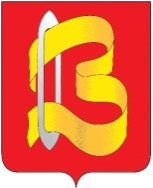 ПОСТАНОВЛЕНИЕАДМИНИСТРАЦИИ ГОРОДСКОГО ОКРУГА ВИЧУГА15 января 2024 г.                                                                                             № 16О внесении изменений в постановление администрации городского округа Вичуга от 31.12.2019 г. № 1034В соответствии со ст. 179 Бюджетного Кодекса, Федеральным законом от 06.10.2003 г. № 131-ФЗ  "Об общих принципах организации местного самоуправления в Российской Федерации",  постановлением администрации городского округа Вичуга от 19.09.2019 г. № 705 "Об утверждении Порядка разработки,  реализации и оценки эффективности муниципальных программ городского округа Вичуга", руководствуясь Уставом городского округа Вичуга, ПОСТАНОВЛЯЮ:1. Внести изменения в постановление администрации городского округа Вичуга от 31.12.2019 г. №1034 «Об утверждении муниципальной программы «Развитие системы образования городского округа Вичуга»», изложив приложение к постановлению в новой редакции (прилагается).	2. Опубликовать настоящее постановление в Вестнике органов местного самоуправления городского округа Вичуга и разместить на официальном сайте администрации городского округа Вичуга в информационно -  телекоммуникационной сети «Интернет».	3. Настоящее  постановление   вступает  в  силу с 01.01.2024 года.	4. Контроль за исполнением настоящего постановления возложить на первого заместителя главы администрации городского округа Вичуга            Виноградову И.А.Глава городского округа Вичуга                                                           П.Н. ПлоховПриложение к постановлению администрации городского округа Вичуга  от 15.01.2024 г. № 16Приложение к постановлению администрации городского округа Вичуга от 31.12.2019  № 1034Муниципальная программа«Развитие системы образования городского округа Вичуга»1. Паспорт программы* Указываются в разбивке по годам реализации программы в разрезе источников финансирования2. Анализ текущей ситуации в сфере реализации ПрограммыСистема образования городского округа Вичуга состоит из 26 учреждений (организаций):- организации, подведомственные отделу образования: всего учреждений (организаций)  -   23, из них образовательные учреждения (организаций)  – 22, в том числе  13 –МБДОУ, 7 общеобразовательных школ, 2 учреждения дополнительного образования; МКУ ФМЦ;- подведомственные отделу культуры – 1 – МБУ ДО «ДШИ г.о. Вичуга им. Б. А. Перевезенцева».Все образовательные учреждения имеют статус бюджетных, работают по исполнению муниципальных заданий, муниципальных работ.Кадровый потенциал составляют опытные квалифицированные педагоги и работники системы образования.Своевременно все педагоги и администрации образовательных учреждений (организаций) проходят аттестацию согласно нормативным документам.Финансирование 100% образовательных дошкольных и общеобразовательных учреждений (организаций) осуществляется по нормативному подушевому принципу. Система оплаты труда во всех образовательных учреждениях (организациях) ориентирована на результат.Дошкольное образованиеВ целях обеспечения гарантий граждан на получение доступного дошкольного образования на территории городского округа Вичуга функционирует 13 образовательных организаций, реализующих программы дошкольного образования, среди них;- муниципальные бюджетные дошкольные образовательные учреждения детские сады – 8,-  муниципальные бюджетные дошкольные образовательные учреждения детские сады комбинированного вида – 5.Кроме групп общеразвивающей направленности     функционируют   группы оздоровительной направленности (МБДОУ д/с № 4, № 14, № 16)   и      группы компенсирующей направленности с нарушениями речевого развития (МБДОУ д/с № 29, №30).   В образовательных организациях, реализующих программы дошкольного образования, ведется целенаправленная работа по оснащению групп в действующих детских садах компенсирующей направленности специализированным оборудованием, что способствует созданию равных стартовых условий для детей.Для оказания помощи родителям (законным представителям) в вопросах воспитания детей, не посещающих дошкольные учреждения, в МБДОУ д/с № 4,9,16,30,14,31 функционируют вариативные формы дошкольного образования – консультативные пункты, мини детский центр и центр игровой поддержки.       На базе вариативных форм дошкольного образования в МБДОУ №9, 30,31 созданы службы ранней помощи детям - инвалидам и детям с ограниченными возможностями здоровья в возрасте от 0 до 3 лет, а также семьям, их воспитывающих.                                                                                                                                  Доступность дошкольного образования (отношение численности детей в возрасте от 3 до 7 лет, получивших дошкольное образование в текущем году к сумме численности в возрасте от 3 до 7 лет, получающих дошкольное образование в текущем году и численности детей в возрасте от 3 до  7 лет, находящихся в очереди на получение в текущем году дошкольного образования) – 100%.Доля детей в возрасте от 1 до 6 лет, получающих дошкольную образовательную услугу, стабильна и составляет 82,5%. Во всех муниципальных дошкольных учреждениях организована работа медицинских кабинетов путем заключения договора с медицинским учреждением, имеющим лицензию на оказание медицинских услуг, с предоставлением ему соответствующего помещения в безвозмездное пользование.В 100% дошкольных учреждениях реализуется Федеральный государственный стандарт дошкольного образования.В рамках проекта «Детское пространство.37» в 2021 году выполнены работы по обустройству спортивно- игровых площадок, оснащению площадок спортивно- игровыми элементами в МБДОУ д/с № 8,31. В рамках проекта «Благоустройство территорий дошкольных образовательных организаций» в 2021 году выполнено частичное асфальтирование территорий дошкольных  образовательных организаций  (МБДОУ д/с № 5,8,9,14,16,20,24,25,28,29,30,31).В рамках социально значимого проекта «Создание безопасных условий пребывания в дошкольных образовательных организациях, дошкольных группах в муниципальных общеобразовательных организациях»  - в 2022 году выполнен  капитальный ремонт кровли в МБДОУ д/с № 14,20,   заменены   оконные блоки в  МБДОУ д/с № 25,31 произведен капитальный ремонт окон в МБДОУ д/с № 5,14,16,20,24,25,28,30,31; капитальный ремонт водопровода и канализации в МБДОУ д/с № 20,30; капитальный ремонт дверей в МБДОУ д/с № 9; - в 2023 году выполнен капитальный ремонт здания, окон, крылец и входной группы МБДОУ д/ № 16.Начальное общее, основное общее, среднее общее образование.Сеть общеобразовательных учреждений городского округа Вичуга представлена 7 муниципальными общеобразовательными организациями. В число муниципальных образовательных организаций входят 2 организации, реализующие программы начального общего и основного общего образования, 5 организаций, реализующих программы начального общего, основного общего и среднего общего образованияКонтингент учащихся в общеобразовательных организациях составил на начало 2023-2024 учебного года 3519 человека (в 2020-2021 учебном году 3485 чел., в 2021-2022 учебном году 3504 человек, в 2022-2023 учебном году 3537 человека).По результатам мониторинга на начало 2023-2024 учебного года:- в 100% образовательных организаций обеспечена физическая охрана зданий штатными сотрудниками; - 100% школ имеют лицензированные медицинские кабинеты;- 100% школ оборудованы автоматической пожарной сигнализацией, системами оповещения о пожаре, кнопками экстренного вызова полиции, системами видеонаблюдения;-во всех образовательных организациях разработаны и утверждены паспорта антитеррористической защищенности;- все образовательные учреждения городского округа Вичуга имеют доступ к сети Интернет, а также собственные сайты в сети Интернет; - 100% школ предоставляют электронные услуги, такие, как «Электронный дневник», «Электронный журнал», «Зачисление в общеобразовательную организацию»; - все образовательные учреждения городского округа Вичуга оснащены современной компьютерной техникой для осуществления образовательного процесса и ведения электронного документооборота.  Для учета контингента обучающихся по основным образовательным программам и дополнительным образовательным программам функционирует система регионального сегмента единой федеральной межведомственной системы ГИС «Моя школа».С целью повышения качества образовательных услуг, удовлетворения запросов школьников широко используются возможности действующей образовательной сети:3519 обучающихся занимаются по обновленным федеральным государственным образовательным стандартам.Во всех средних школах, реализовавших в 2022-2023 учебном году программы среднего общего образования, введено профильное обучение или обучение с углубленным изучением отдельных предметов.        Одним из показателей качества образования являются результаты освоения образовательных программ, учебные достижения учащихся. Основным принципом образовательной деятельности является обеспечение объективности образовательных результатов, которая достигается через следующие мероприятия:- система внутришкольного контроля;- участие во Всероссийских проверочных работах;- участие в национальных и региональных мониторинговых исследованиях;- результаты ОГЭ и ЕГЭ.Работа с одаренными детьми – значимое направление развития муниципальной системы образования. Наиболее эффективным и показательным мероприятием в рамках работы с одаренными детьми является Всероссийская олимпиада школьников (далее – Олимпиада).В рамках Всероссийской олимпиады школьников в школьном этапе, как наиболее массовом интеллектуальном состязании в 2022-2023 учебном году приняли участие 2310 обучающихся 4-11 классов, 287 из них признаны победителями и 403 призерами школьного этапа Всероссийской олимпиады школьников. По итогам   муниципального этапа   Олимпиады в городском округе Вичуга  приняли  участие  561 обучающихся 7-11  классов, из них  37  учеников   признаны  победителями, 67- призерами.  В региональном этапе всероссийской олимпиады школьников приняли участие 9 обучающихся.С целью совершенствования работы по поддержке одаренных детей, развития их творческого, интеллектуального, двигательного потенциала, формирования потребности к дальнейшему самосовершенствованию  в городском округе Вичуга продолжается работа по вовлечению учащихся во   внеурочную деятельность интеллектуальной, творческой,  социальной и спортивной направленности. Совершенствуется система муниципальных конкурсов, смотров, фестивалей.Во всех школах города в рамках регионального проекта «Патриотическое воспитание граждан Российской Федерации»» приступили к работе советники по воспитанию и взаимодействию с детскими общественными объединениями. Ведется работа по развитию социальной активности учащихся начальных классов «Орлята России». В школах идет активная работа по открытию первичных отделений «Движение первых».В рамках проекта «Современная школа» в 2020-2021 учебном  году в общеобразовательных организациях МБОУ СОШ № 12 и МБОУ СОШ № 17, с целью обновления материально-технической базы для формирования у обучающихся современных технологических и гуманитарных навыков,  созданы Центры образования цифрового и гуманитарного профилей «Точка роста», что позволило значительно улучшить материально-техническую базу по информатике, технологии, ОБЖ. В школы поставлены современные ноутбуки, многофункциональные устройства. Для занятий по технологии – 3D-принтер, многофункциональные инструменты. Тренажер-манекен для отработки сердечно-легочной реанимации, приемов удаления инородного тела из верхних дыхательных путей, набор имитаторов травм и поражений -оборудование, которое будет использоваться при изучении соответствующих тем по предмету ОБЖ. В состав учебного оборудования входят квадрокоптеры, очки виртуальной реальности, практические пособия для изучения основ механики, кинематики, динамики в начальной и основной школе. Помещения для занятий проектной деятельностью и обучению игры в шахматы зонированы. Инфраструктура Центра «Точки роста» - общественное пространство для развития общекультурных компетенций и цифровой грамотности населения, шахматного образования, проектной деятельности, творческой, социальной самореализации детей, педагогов, родительской общественности во внеурочное время. Планируется организация сетевого взаимодействия со школами города.      В рамках реализации мероприятий по созданию в общеобразовательных организациях, расположенных в сельской местности и малых городах, условий для занятия физической культурой и спортом проведен  ремонт спортивного зала, закупка оборудования и инвентаря в МБОУ СОШ № 13 в 2022 году.В 2023 году в целях реализации мероприятий по обновлению материально-технической базы для организации учебно-исследовательской, научно- практической, творческой деятельности, занятий физической культурой и спортом в рамках проекта «Успех каждого ребенка» проведен капитальный ремонт спортивного зала и вспомогательных помещений, приобретение спортивного оборудования и инвентаря МБОУ СОШ № 12.  В 2021-2022 учебном году предоставлена субсидия на улучшение материально-технической базы  по  химии, физике, биологии с целью создания  и обеспечения  функционирования центров естественно - научной  и технологической направленности в общеобразовательных организациях  МБОУ СОШ № 11 и МБОУ СОШ № 13. В рамках проекта «Точка роста» в учреждения поступили цифровые лаборатории для школьников по химии, физике и биологии, средства обучения: учебные роботы-манипуляторы; общеобразовательный конструктор для практического изучения принципов создания электронных устройств на основе электронных компонентов и программируемых контроллеров; образовательные наборы по механике, мехатронике и робототехнике; наборы для изучения многокомпонентных робототехнических систем и манипуляционных роботов, а также компьютерное оборудование и программное обеспечение для создания и обеспечения функционирования центров образования естественно - научной и технологической направленностей. В 2022-2023 учебном году предоставлена субсидия на улучшение материально-технической базы  по  химии, физике, биологии с целью создания  и обеспечения  функционирования центров естественно- научной  и технологической направленности в общеобразовательных организациях  МБОУ СОШ № 10 и МБОУ ООШ № 6. В рамках проекта «Точка роста» в учреждения поставлено компьютерное оборудование и программное обеспечение для создания и обеспечения функционирования центров образования естественно- научной и технологической направленностей.  По региональному  проекту «Цифровая образовательная среда» в рамках государственной программы «Развитие образования Ивановской области» от 13.11.2013 № 450-п   для внедрения целевой модели цифровой образовательной среды в 2020-2021 учебном году было поставлено оборудование в МБОУ ООШ № 6, МБОУ СОШ                         № 10,11,13;  в 2021-2022 учебном году  закуплено оборудование в МБОУ СОШ № 12,17. В рамках проекта в общеобразовательные организации поставляются ноутбуки, многофункциональные устройства и программное обеспечение для реализации национального проекта «Образование»;  в 2022-2023 учебном году поставлены средства обучения и воспитания в МБОУ ООШ № 9. В рамках проекта «СпортШколаГород» в 2020 году  проведены капитальные ремонты  спортивных залов МБОУ ООШ № 6, МБОУ СОШ № 13 (нижний зал), установлена спортивная площадка на территории МБОУ СОШ № 17; в  2021 году выполнены работы по устройству  спортивной  площадки, благоустройству территории, приобретению спортивного  оборудования в МБОУ СОШ № 12; в 2022 году установлена спортивная площадка в МБОУ ООШ № 9; в 2023 году выполнены работы по устройству  спортивной  площадки, благоустройству территории, приобретению спортивного  оборудования в МБОУ ООШ № 6.		В 2022 году в рамках регионального проекта «Модернизация школьных систем образования» в МБОУ ООШ № 6 и МБОУ СОШ № 11 произведен капитальный ремонт и оснащение зданий образовательных организаций. В 2023 году в рамках проекта капитального ремонта объектов общего образования проведен капитальный ремонт системы пожарной сигнализации и системы оповещения и управления эвакуацией людей при пожаре в МБОУ ООШ № 6; монтаж системы пожарной сигнализации и системы оповещения и управления эвакуацией людей при пожаре МБОУ СОШ № 11; капитальный ремонт кровли в МБОУ ООШ № 9.Дополнительное образованиеВ систему дополнительного образования входят  муниципальные бюджетные образовательные организации  дополнительного образования: Центр детского творчества, МБУ ДО «ДШИ г.о. Вичуга им. Б.А. Перевезенцева».Одним из показателей качества предоставляемых дополнительных общеобразовательных услуг является результат участия воспитанников в конкурсах и соревнованиях регионального, Всероссийского, международного уровней.	Программы дополнительного образования реализуются и в общеобразовательных  организациях. Обеспечивается сетевое взаимодействие организаций общего и дополнительного образования детей в рамках организации внеурочной деятельности обучающихся по обновленным федеральным государственным образовательным стандартам начального и основного общего образования.Все кружки и секции работают на бесплатной основе.Широкий спектр программ дополнительного образования позволяет удовлетворить запросы разных категорий детей, включая детей с ограниченными возможностями здоровья.Доля детей в возрасте 5 – 18 лет, получающих услуги по дополнительному образованию в организациях различной организационно-правовой формы и формы собственности, в общей численности детей данной возрастной группы стабильна и составляет 72 %.100% учреждений дополнительного образования имеют подключение к сети Интернет, имеют сайты. В рамках Федерального проекта «Поддержка семей, имеющих детей» национального проекта «Образование» с 2020 года в МБУ ДО ЦДТ открыт Муниципальный консультационный центр вошедший в состав Регионального консультационного центра «Семейная академия», продолжается  работа Муниципальной службы примирения с  целью внедрения  медиативных технологий  при разрешении конфликтных ситуаций в  школьной практике и решении семейных конфликтов с участием несовершеннолетних.         В целях реализации мероприятий федерального проекта «Успех каждого ребенка» национального проекта «Образование», утвержденного протоколом президиума Совета при Президенте Российской Федерации по стратегическому развитию и национальным проектам от 3 сентября 2018 г. № 10, в целях обеспечения равной доступности качественного дополнительного образования в городском округе Вичуга с 01.09.2022 реализуется система  персонифицированного финансирования дополнительного образования детей, подразумевающая предоставление детям сертификатов дополнительного образования. 	С целью обеспечения использования сертификатов дополнительного образования отдел образования городского округа Вичуга  руководствуется региональными Правилами персонифицированного  финансирования дополнительного образования детей и реализует программу персонифицированного финансирования дополнительного образования детей в городском округе Вичуга.	В организациях дополнительного образования реализуются следующие основные направления: техническое, художественное, естественнонаучное, социально-гуманитарное, физкультурно-спортивное, туристско- краеведческое.Система персонифицированного финансирования дополнительного образования детей позволит обеспечить:-внедрение и обеспечение функционирования системы персонифицированного финансирования  дополнительного образования детей;- предоставление детям сертификатов дополнительного образования с возможностью использования   в   рамках   системы 	персонифицированного финансирования дополнительного образования детей.- методическое и информационное сопровождение поставщиков услуг дополнительного образования, независимо от их формы собственности, семей и иных участников системы персонифицированного финансирования дополнительного образования детей.3.Сведения о целевых индикаторах (показателях) ПрограммыЦелевые  индикаторы    и  показатели  программы4. Ресурсное обеспечение муниципальной программырублейИсполнители:1. Отдел  образования администрации городского округа Вичуга2. Отдел  культуры администрации городского округа ВичугаПриложение № 1 к муниципальной программе«Развитие системы образования городского округа Вичуга»Подпрограмма «Развитие дошкольного образования детей»Паспорт подпрограммы* Указываются в разбивке по годам реализации подпрограммы, исполнителям и источникам финансирования.2.Характеристика мероприятий подпрограммы     1. Основное мероприятие «Дошкольное образование детей. Присмотр и уход за детьми» включает в себя следующие мероприятия:1.1.  Организация дошкольного образования и обеспечение функционирования муниципальных организаций.Данное мероприятие предусматривает:- организацию предоставления общедоступного и бесплатного дошкольного образования путем реализации основных общеобразовательных программ дошкольного образования: образовательной программы дошкольного образования; адаптированной образовательной программы дошкольного образования.- осуществление научно-методического сопровождения инновационной деятельности муниципальных организаций дошкольного образования;- соблюдение положений федерального государственного образовательного стандарта дошкольного образования и требований к структуре и содержанию;- присмотр и уход за детьми, обеспечение функционирования муниципальных организаций, создание условий для повышения качества и доступности дошкольного образования и воспитания при оптимальном использовании выделенных бюджетных средств.Финансирование бюджетных учреждений, оказывающих муниципальную услугу, осуществляется путем:- предоставления субсидий дошкольным образовательным организациям, объем которых определяется на основе нормативных затрат на оказание муниципальных услуг с учетом затрат на содержание недвижимого имущества и особо ценного движимого имущества, затрат на уплату налогов;- предоставления образовательным учреждениям финансового обеспечения на иные цели, связанные с оказанием муниципальной услуги,  в т.ч. на приобретение оборудования, основных средств, проведение ремонтов, разработку проектно-сметной документации. Исполнителями мероприятия подпрограммы выступают муниципальные бюджетные дошкольные образовательные учреждения.Срок выполнения мероприятия – 2024- 2026 годы.1.2. Направление расходов «Осуществление переданных органам местного самоуправления государственных полномочий Ивановской области по присмотру и уходу за детьми-сиротами и детьми, оставшимися без попечения родителей, детьми-инвалидами в муниципальных дошкольных образовательных организациях и детьми, нуждающимися в длительном лечении, в муниципальных дошкольных образовательных организациях, осуществляющих оздоровление».Данное мероприятие предусматривает:- организацию и осуществление присмотра и ухода за детьми-сиротами, детьми-инвалидами и детьми, оставшимися без попечения родителей за счет средств регионального бюджета.Объем субвенций на обеспечение присмотра и ухода за детьми-сиротами и детьми, оставшимися без попечения родителей, детьми-инвалидами определяется в соответствии с методикой, утвержденной Законом Ивановской области от 05.07.2013 № 66-ОЗ «Об образовании в Ивановской области».Исполнителями мероприятия подпрограммы выступают муниципальные бюджетные дошкольные образовательные учреждения.Срок реализации мероприятия –2024- 2026 годы.1.3. Направление расходов «Финансовое обеспечение государственных гарантий реализации прав на получение общедоступного и бесплатного дошкольного образования в муниципальных дошкольных образовательных организациях, включая расходы на оплату труда, приобретение учебников и учебных пособий, средств обучения, игр, игрушек (за исключением расходов на содержание зданий и оплату коммунальных услуг)».Данное мероприятие предусматривает:- организацию предоставления общедоступного и бесплатного дошкольного образования в части обеспечения расходов на оплату труда и материальных затрат по приобретению учебников и учебных пособий, средств обучения, игр, игрушек за счет средств регионального бюджета.Объем субвенций на финансовое обеспечение государственных гарантий реализации прав на получение общедоступного и бесплатного дошкольного образования определяется в соответствии с методикой, утвержденной Законом Ивановской области от 05.07.2013 № 66-ОЗ «Об образовании в Ивановской области», на основе соответствующих нормативов финансирования, устанавливаемых в расчете на одного ребенка.Исполнителями мероприятия подпрограммы выступают муниципальные бюджетные дошкольные образовательные учреждения.Срок реализации мероприятия –2024- 2026 годы.         2. Основное мероприятие «Содействие развитию дошкольного образованию» включает в себя следующие мероприятия:           2.1. Выполнение наказов избирателей депутатам городской Думы городского округа ВичугаВ рамках реализации мероприятий по выполнению наказов избирателей депутатам городской Думы городского округа Вичуга допускаются следующие мероприятия: установка ограждения и элементов  игровой площадки (МБДОУ д/с 29- 2024 год).Исполнителями мероприятия подпрограммы выступают муниципальные бюджетные дошкольные образовательные учреждения (МБДОУ д/с 29).Срок реализации мероприятия –2024 год.2.2. Капитальный ремонт объектов дошкольного образования в рамках реализации социально значимого проекта «Создание безопасных условий пребывания в дошкольных образовательных организациях, дошкольных группах в муниципальных общеобразовательных организациях» (далее – социально значимый проект).Мероприятие реализуется посредством предоставления субсидии бюджету городского округа Вичуга  на реализацию мероприятий по капитальному ремонту объектов дошкольного образования, в том числе объектов, на базе которых реализуются образовательные программы дошкольного образования в рамках реализации социально значимого проекта, определенного распоряжением Правительства Ивановской области. Мероприятие предполагает капитальный ремонт МБДОУ д/с № 31.Исполнителями мероприятия подпрограммы выступают муниципальные бюджетные дошкольные образовательные учреждения (МБДОУ д/с 31).Срок реализации мероприятия –2024 год.Целевые индикаторы (показатели) подпрограммы4. Ресурсное обеспечение подпрограммырублейПриложение № 2к муниципальной программе«Развитие системы образования городского округа Вичуга»Подпрограмма «Развитие общего образования»1. Паспорт подпрограммы* Указываются в разбивке по годам реализации подпрограммы, исполнителям и источникам финансированияХарактеристика мероприятий подпрограммы1. Основное мероприятие "Начальное общее, основное общее и среднее общее образование" включает в себя следующие мероприятия: Мероприятия, входящие в состав основного мероприятия:1.1. Начальное общее, основное общее и среднее общее образование.Данное мероприятие предусматривает:- организацию предоставления общедоступного и бесплатного начального общего, основного общего, среднего общего образования по основным общеобразовательным программам муниципальными общеобразовательными организациями городского округа Вичуга;- соблюдение положений федеральных государственных образовательных стандартов в части обеспечения требований к структуре и содержанию.Финансирование бюджетных учреждений, оказывающих муниципальную услугу, осуществляется путем: - предоставления  субсидий общеобразовательным организациям, объем которых определяется на основе нормативных затрат на оказание муниципальных услуг с учетом затрат на содержание недвижимого имущества и особо ценного движимого имущества, затрат на уплату налогов.- предоставления общеобразовательным учреждениям (организациям) финансового обеспечения на иные цели, связанные с оказанием муниципальной услуги,  вт.ч. на приобретение оборудования, основных средств, проведение ремонтов, разработку проектно-сметной документации. 	Исполнителями мероприятия подпрограммы выступают муниципальные бюджетные общеобразовательные учреждения.Срок выполнения мероприятия – 2024– 2026 годы.1.2. Ежемесячное денежное вознаграждение за классное руководство педагогическим работникам государственных и муниципальных образовательных организаций, реализующих образовательные программы начального общего образования, образовательные программы основного общего образования, образовательные программы среднего общего образования (Ежемесячное денежное вознаграждение за классное руководство педагогическим работникам муниципальных образовательных организаций, реализующих образовательные программы начального общего образования, образовательные программы основного общего образования, образовательные программы среднего общего образования)Реализация мероприятия предусматривает:- обеспечение выплат ежемесячного денежного вознаграждения за классное руководство педагогическим работникам муниципальных общеобразовательных организаций городского округа Вичуга за счет средств федерального бюджета.Исполнителем мероприятий подпрограммы выступает отдел  образования администрации городского округа Вичуга.Срок реализации мероприятия - 2024 - 2026 годы.1.3.Финансовое обеспечение государственных гарантий реализации прав на получение общедоступного и бесплатного дошкольного, начального общего, основного общего, среднего общего образования в муниципальных общеобразовательных организациях, обеспечение дополнительного образования в муниципальных общеобразовательных организациях, включая расходы на оплату труда, приобретение учебников и учебных пособий, средств обучения, игр, игрушек (за исключением расходов на содержание зданий и оплату коммунальных услуг).Реализация мероприятия предусматривает:- организацию предоставления общедоступного и бесплатного начального общего, основного общего, среднего общего образования по основным общеобразовательным программам в соответствии с федеральными государственными образовательными стандартами в части обеспечения расходов на оплату труда и материальных затрат по приобретению учебников, учебных и наглядных пособий, средств обучения, игр, игрушек за счет средств регионального бюджета.Объем субвенций на финансовое обеспечение государственных гарантий реализации прав на получение общедоступного и бесплатного начального общего, основного общего, среднего общего образования определяется в соответствии с методикой, утвержденной Законом Ивановской области от 05.07.2013 № 66-ОЗ "Об образовании в Ивановской области", на основе соответствующих нормативов финансирования, устанавливаемых в расчете на одного обучающегося.Исполнителями мероприятия подпрограммы выступают муниципальные бюджетные общеобразовательные учреждения.Срок реализации мероприятия – 2024– 2026 годы.Долгосрочная задача: создание необходимых условий для реализации прав граждан на получение начального общего, основного общего и среднего общего образования, обеспечение выполнения муниципальной услуги по предоставлению начального общего, основного общего, среднего общего образования.1.4. Осуществление переданных органам местного самоуправления государственных полномочий Ивановской области по выплате регионального ежемесячного денежного вознаграждения за классное руководство педагогическим работникам муниципальных образовательных организаций, реализующих образовательные программы начального общего образования, образовательные программы основного общего образования, образовательные программы среднего общего образования.Реализация мероприятия предусматривает:- обеспечение выплат ежемесячного денежного вознаграждения за классное руководство педагогическим работникам муниципальных общеобразовательных организаций городского округа Вичуга за счет средств областного бюджета.Исполнителем мероприятий подпрограммы выступает отдел  образования администрации городского округа Вичуга.Срок реализации мероприятия – 2024-2026 годы.2.  Основное мероприятие «Содействие развитию общего образования»2.1. «Осуществление переданных органам местного самоуправления государственных полномочий Ивановской области по предоставлению бесплатного горячего питания обучающимся, получающим основное общее и среднее общее образование в муниципальных образовательных организациях, из числа детей, пасынков и падчериц граждан, принимающих участие (принимавших участие, в том числе погибших (умерших)) в специальной военной операции, проводимой с 24 февраля 2022 года, из числа военнослужащих и сотрудников федеральных органов исполнительной власти и федеральных государственных органов, в которых федеральным законом предусмотрена военная служба, сотрудников органов внутренних дел Российской Федерации, граждан Российской Федерации, заключивших после 21 сентября 2022 года контракт в соответствии с пунктом 7 статьи 38 Федерального закона от 28.03.1998 № 53-ФЗ "О воинской обязанности и военной службе" или заключивших контракт о добровольном содействии в выполнении задач, возложенных на Вооруженные Силы Российской Федерации, сотрудников уголовно-исполнительной системы Российской Федерации, выполняющих (выполнявших) возложенные на них задачи в период проведения специальной военной операции, а также граждан, призванных на военную службу по мобилизации в Вооруженные Силы Российской Федерации»Исполнителем мероприятия выступают общеобразовательные организации.Срок выполнения мероприятия -  2024-2026 годы.3. Региональный проект «Модернизация школьных систем образования» Мероприятие реализуется посредством предоставления субсидий на реализацию мероприятий по модернизации системы общего образования путем проведения капитальных ремонтов и оснащения зданий муниципальных общеобразовательных организацийИсполнители мероприятия - общеобразовательные организации городского округа Вичуга (МБОУ СОШ № 10).Срок выполнения мероприятия – 2025 год.4. Основное мероприятие «Региональный проект «Успех каждого ребенка»»4.1. «Обновление материально-технической базы для организации учебно-исследовательской, научно-практической, творческой деятельности, занятий физической культурой и спортом в образовательных организациях (Создание в общеобразовательных организациях, расположенных в сельской местности и малых городах, условий для занятия физической культурой и спортом)»       В рамках реализации мероприятий по обновлению материально-технической базы для организации учебно-исследовательской, научно- практической, творческой деятельности, занятий физической культурой и спортом допускаются следующие мероприятия: капитальный ремонт спортивного зала и вспомогательных помещений и приобретение спортивного оборудования и инвентаря (МБОУ СОШ № 17- 2024 год).Исполнители мероприятия - общеобразовательные организации городского округа Вичуга.Срок выполнения мероприятия – 2024-2026 годы».5. Основное мероприятие «Региональный проект «Патриотическое воспитание граждан Российской Федерации»»Проведение мероприятий по обеспечению деятельности советников директора по воспитанию и взаимодействию с детскими общественными объединениями в общеобразовательных организациях (Проведение мероприятий по обеспечению деятельности советников директора по воспитанию и взаимодействию с детскими общественными объединениями в муниципальных общеобразовательных организациях)Исполнители мероприятия - общеобразовательные организации городского округа Вичуга (МБОУ ООШ № 6,9, МБОУ СОШ № 10,11,12,13,17)Срок выполнения мероприятия – 2024-2026 годы».Целевые индикаторы (показатели) подпрограммыДостижение ожидаемых результатов реализации подпрограммы в части качественных параметров предоставления образования зависит от успешности и масштаба выполнения мероприятий иных подпрограмм, направленных на создание современных условий обучения в общеобразовательных учреждениях  города.4. Ресурсное обеспечение подпрограммы рублейПриложение № 3 к муниципальной программе«Развитие системы образования городского округа Вичуга»Подпрограмма «Развитие дополнительного образования детей»1. Паспорт подпрограммы* Указываются в разбивке по годам реализации подпрограммы, исполнителям и источникам финансирования.2. Характеристика мероприятий подпрограммы1.Основное мероприятие "Дополнительное образование детей" включает в себя следующие мероприятия:1.1. Направление расходов «Реализация дополнительных общеобразовательных общеразвивающих программ».Муниципальная услуга "Реализация образовательных программ дополнительного образования детей и мероприятия по их реализации" оказывается в муниципальной образовательной организации городского округа Вичуга - МБУ ДО ЦДТ.Данное мероприятие предусматривает:- организацию предоставления дополнительного образования в муниципальных образовательных организациях, реализующих дополнительные общеразвивающие программы;- обеспечение содержания зданий и сооружений муниципальных образовательных организаций.Данное мероприятие осуществляется путем:- предоставления организациям дополнительного образования субсидий, объем которых определяется на основе нормативных затрат на оказание муниципальных услуг с учетом затрат на содержание недвижимого имущества и особо ценного движимого имущества, затрат на уплату налогов;- предоставления образовательным учреждениям (организациям) финансового обеспечения на иные цели, связанные с оказанием муниципальной услуги, в т.ч. на приобретение оборудования, основных средств, проведение ремонтов, выполнение проектно-сметной документации.                   Конкретный перечень целей использования финансового обеспечения определяется приказами.Исполнителем мероприятия подпрограммы выступает муниципальное бюджетное учреждение дополнительного образования Центр детского творчества городского округа Вичуга.Срок выполнения мероприятия  –2024–2026 годы.1.2. « Обеспечение функционирования модели персонифицированного финансирования дополнительного образования детей» включает в себя следующие мероприятия:- внедрение и обеспечение функционирования модели персонифицированного финансирования дополнительного образования детей, подразумевающей  предоставление детям сертификатов дополнительного образования с возможностью использования в рамках системы персонифицированного   финансирования дополнительного образования детей; - методическое и информационное сопровождение исполнителей услуг дополнительного образования, независимо от их формы собственности  и иных участников системы персонифицированного финансирования дополнительного образования детей.Исполнителем мероприятия подпрограммы выступают муниципальные бюджетные учреждения дополнительного образования Срок выполнения мероприятия – 2024-2026 годы.2.  Основное мероприятие «Региональный проект «Успех каждого ребенка» включает в себя следующие мероприятия:2.1. Оснащение (обновление материально-технической базы) оборудованием, средствами обучения и воспитания образовательных организаций различных типов для реализации дополнительных общеразвивающих программ, для создания информационных систем в образовательных организациях.Субсидия предоставляется на приобретение оборудования, расходных материалов, средств обучения и воспитания в целях создания новых мест в образовательных организациях различных типов для реализации дополнительных общеразвивающих программ всех направленностей.Исполнителем мероприятия подпрограммы выступает МБОУ СОШ № 17. Срок выполнения мероприятия –2024 год.Целевые индикаторы (показатели) подпрограммы4. Ресурсное обеспечение подпрограммырублейПриложение № 4к муниципальной программе«Развитие системы образования городского округа Вичуга»Подпрограмма «Развитие дополнительного образования в сфере культуры и искусства»Паспорт подпрограммыХарактеристика мероприятий подпрограммы                Подпрограмма «Развитие дополнительного образования в сфере культуры и искусства» содержит следующие основные мероприятия:     	1. «Дополнительное образование в сфере культуры и искусства» включает в себя оказание муниципальной услуги «Реализация дополнительных общеобразовательных предпрофессиональных программ».Финансирование мероприятия осуществляется путем предоставления субсидий, объем которых определяется на основе нормативных затрат на выполнение муниципальной услуги.           В условиях реализации принципа вариативности образования в соответствии с Законом Российской Федерации «Об образовании в Российской Федерации», национальной образовательной инициативы «Наша новая школа»  роль дополнительного образования детей всемерно возрастает.     В настоящее время в образовательных учреждениях городского округа Вичуга складываются условия для дальнейшего перехода дополнительного образования в новое качественное состояние:     - определились приоритеты дополнительного образования детей по различным направлениям деятельности;     - складывается совокупность возможностей для более полной самореализации и самоопределения личности на основе интересов, склонностей и способностей, свободного выбора направления деятельности, дифференциации и индивидуализации ее содержания, способствующая социализации личности.      Подпрограмма развития  дополнительного  образования в сфере культуры и искусства направлена на реализацию  государственной политики РФ в области дополнительного образования детей, усиления внимания к воспитанию и творческому развитию подрастающего поколения, охрану прав детей.     Подпрограмма определяет цели, задачи, основные направления и специфику развития дополнительного образования детей в образовательных учреждениях городского округа Вичуга, а также первоочередные меры для обеспечения реализации Подпрограммы.           Дополнительное образование не является обязательным, осуществляется на основе добровольного выбора направлений деятельности детьми, их законными представителями  в соответствии с их интересами и склонностями.     Дополнительное образование обладает большими возможностями для совершенствования общего образования, его гуманизации, дает опыт общения со специалистами в различных видах деятельности. Принципы организации дополнительного образования, его содержание позволяют существенно повысить уровень познавательных возможностей учащихся. В круг значимых для учащихся проблем включаются проблемы самопознания и самореализации творческих возможностей, в том числе и в решении социально значимых задач, поскольку практическая деятельность детей в сфере дополнительного образования всегда имеет определенную социальную мотивацию.     Исполнителем мероприятий подпрограммы выступает Отдел культуры администрации городского округа Вичуга.Срок выполнения мероприятия – 2024-2026гг.3. Целевые индикаторы (показатели) подпрограммы4. Ресурсное обеспечение подпрограммырублейПриложение № 5к муниципальной программе«Развитие системы образования городского округа Вичуга»Подпрограмма «Организация отдыха детей в каникулярное время в образовательных организациях»1. Паспорт подпрограммы* Указываются в разбивке по годам реализации подпрограммы, исполнителям и источникам финансирования.2.Характеристика мероприятий подпрограммы1.Реализация подпрограммы предполагает выполнение основного мероприятия "Организация отдыха и оздоровления детей", которое в себя включает выполнение следующих направлений расходов:1.1.  Организация отдыха и оздоровления детей.Муниципальная услуга "Организация отдыха детей " оказывается в муниципальных образовательных организациях городского округа Вичуга.       Финансирование на оказание муниципальной услуги осуществляется посредством- предоставления образовательным учреждениям (организациям) финансового обеспечения на выполнение муниципального задания по оказанию услуги, объем которых определяется на основе нормативных затрат на оказание услуги и нормативных затрат на содержание муниципального имущества;     - предоставления образовательным учреждениям (организациям) финансового обеспечения на иные цели, связанные с оказанием муниципальной услуги,  вт.ч. на приобретение оборудования, основных средств, проведение ремонтов, разработку проектно-сметной документации.Исполнителем мероприятия подпрограммы выступает муниципальное бюджетное учреждение дополнительного образования Центр детского творчества городского округа Вичуга.Срок выполнения мероприятия – 2024– 2026 годы.1.2.   Софинансирование расходов по организации отдыха детей в каникулярное время в части организации двухразового питания в лагерях дневного пребывания.Муниципальная услуга "Организация отдыха детей и молодежи" оказывается в муниципальных общеобразовательных организациях городского округа Вичуга. Срок выполнения мероприятия –2024– 2026 годы.1.3. Осуществление переданных государственных полномочий по организации двухразового питания в лагерях дневного пребывания детей-сирот и детей, находящихся в трудной жизненной ситуацииМуниципальная услуга "Организация отдыха детей "оказывается в муниципальных общеобразовательных организациях городского округа Вичуга, осуществляется путем- предоставления образовательным учреждениям (организациям) финансового обеспечения на иные цели, связанные с оказанием муниципальной услуги, в т.ч. на осуществление переданных государственных полномочий по организации двухразового питания детей-сирот и детей, находящихся в трудной жизненной ситуации, в лагерях дневного пребывания.Финансовое обеспечение предполагает двухразовое питание в лагерях дневного пребывания на базе общеобразовательных муниципальных бюджетных учреждений (организаций).Срок выполнения мероприятия –2024– 2026  годы.3.Целевые индикаторы (показатели) подпрограммы4. Ресурсное обеспечение подпрограммы                                  рублейПриложение № 6к муниципальной программе«Развитие системы образования городского округа Вичуга»Подпрограмма «Обеспечение выполнения функций Муниципального казённого учреждения «Финансово-методический центр городского округа Вичуга»»1. Паспорт подпрограммы* Указываются в разбивке по годам реализации подпрограммы, исполнителям и источникам финансирования.2. Характеристика мероприятий подпрограммыОбеспечение деятельности муниципальных образовательных организаций.1.Основное мероприятие «Обеспечение выполнения функций Муниципального казённого учреждения «Финансово-методический центр городского округа Вичуга»».Мероприятие предполагает организацию деятельности муниципального казенного учреждения «Финансово-методический центр городского округа Вичуга». Реализация подпрограммы предполагает выполнение следующего мероприятия:     Обеспечение централизованного ведения бухгалтерского учета финансово-хозяйственной деятельности отдела образования и муниципальных учреждений (организаций) и материально-техническое и хозяйственное обеспечение служебной деятельности отдела: формирование учетной политики в соответствии с законодательством, надлежащий контроль за правильным и экономным расходованием средств в соответствии с утвержденными ассигнованиями и их целевым назначением; рациональное расходование материалов и средств, выделяемых для хозяйственных целей отдела, контроль за организацией ремонтных, строительных работ, содержанием территорий учреждений (организаций), подведомственных отделу образования, контроль за соблюдением правил пожарной, антитеррористической безопасности, выполнением работ по гражданской обороне, охране труда, аттестации рабочих мест в образовательных учреждениях (ОУ); внедрение эффективных форм методической поддержки образовательных учреждений (организаций) в условиях реализации ФГОС. Обеспечение проведения аттестации педагогических работников муниципальных образовательных организаций, осуществляющих образовательную деятельность, в целях установления квалификационной категории.Финансирование учреждения осуществляется на основе составления и исполнения бюджетной сметы.Исполнителем мероприятия подпрограммы выступает муниципальное казенное учреждение «Финансово-методический центр городского округа Вичуга».Срок выполнения мероприятия – 2024– 2026 годы.3. Целевые индикаторы (показатели) подпрограммы4. Ресурсное обеспечение подпрограммырублейПриложение № 7к муниципальной программе «Развитие системы образования городского округа Вичуга»Подпрограмма «Развитие кадрового и инновационного потенциала образования»1. Паспорт подпрограммы* Указываются в разбивке по годам реализации подпрограммы, исполнителям и источникам финансирования.2. Характеристика мероприятий подпрограммы1. «Организация целевой подготовки педагогов для работы в муниципальных образовательных организациях Ивановской области».     	Направление расходов реализуется посредством предоставления субсидий на организацию целевой подготовки педагогов для работы в муниципальных образовательных организациях городского округа Вичуга.
    	 Показателем результативности использования Субсидии является заключение с гражданами договоров о целевом приеме и целевом обучении для последующего трудоустройства в муниципальные образовательные организации.Исполнителями мероприятия подпрограммы выступают образовательные учреждения.Срок выполнения мероприятия - 2024– 2026 годы.3. Целевые индикаторы (показатели) подпрограммы4. Ресурсное обеспечение подпрограммы рублейПриложение № 8к муниципальной программе                                                                                     «Развитие системы образования городского округа Вичуга»Подпрограмма «Создание современных условий обучения в муниципальных учреждениях»1. Паспорт подпрограммы* Указываются в разбивке по годам реализации подпрограммы, исполнителям и источникам финансирования.Характеристика мероприятий подпрограммыРеализация подпрограммы предполагает выполнение основного мероприятия «Приведение учреждений образования в соответствие с требованиями технического регламента о требованиях пожарной безопасности и антитеррористических мероприятий», которое в себя включает выполнение следующих направлений расходов:Реализация подпрограммы предполагает выполнение основного мероприятия «Приведение учреждений образования в соответствие с требованиями технического регламента о требованиях пожарной безопасности и антитеррористических мероприятий», которое в себя включает выполнение следующих направлений расходов:1. Приведение дошкольных образовательных учреждений в соответствие с  требованиями технического регламента о требованиях пожарной безопасности и  антитеррористических мероприятий;2. Приведение общеобразовательных учреждений в соответствие с требованиями технического регламента о требованиях пожарной безопасности и антитеррористических мероприятий;3. Приведение учреждений дополнительного образования в соответствие с требованиями технического регламента о требованиях пожарной безопасности и антитеррористических мероприятий;     Срок выполнения мероприятия – 2024-2026 гг.Целевые индикаторы (показатели) подпрограммы4. Ресурсное обеспечение подпрограммы рублейПриложение № 9к муниципальной программе                                                                                     «Развитие системы образования городского округа Вичуга»Подпрограмма «Предоставление мер социальной поддержки в сфере образования»1. Паспорт подпрограммы* Указываются в разбивке по годам реализации подпрограммы, исполнителям и источникам финансирования.2. Характеристика мероприятий подпрограммыРеализация подпрограммы предполагает выполнение основного мероприятия «Предоставление мер социальной поддержки в сфере образования», которое в себя включает выполнение следующего мероприятия:1.      Организация питания обучающихся с ограниченными возможностями здоровья в муниципальных общеобразовательных организациях.Данное мероприятие предусматривает обеспечение двухразовым питанием обучающихся с ограниченными возможностями здоровья муниципальных общеобразовательных организаций за счет средств бюджета городского округа ВичугаИсполнители мероприятия- общеобразовательные организации городского округа Вичуга.Срок реализации мероприятия - 2024 - 2026 годы.2. Осуществление переданных органам местного самоуправления государственных полномочий Ивановской области по выплате компенсации части родительской платы за присмотр и уход за детьми в образовательных организациях, реализующих образовательную программу дошкольного образования. 	 В целях социальной поддержки детей из малоимущих семей, посещающих дошкольные образовательные организации, реализующие образовательную программу дошкольного образования, родителям (законным представителям) предоставляется компенсация части родительской платы за присмотр и уход за детьми в указанных образовательных организациях.Размер компенсации части родительской платы за присмотр и уход за детьми в образовательных организациях, реализующих образовательную программу дошкольного образования, устанавливается в следующих размерах: 25 % среднего размера родительской платы за присмотр и уход за детьми в государственных и муниципальных образовательных организациях, находящихся на территории  Ивановской области, реализующих образовательную программу дошкольного образования, на первого ребенка, 55 % размера такой платы на второго ребенка, 75 % размера такой платы на третьего ребенка и последующих детей.Объем субвенций на выплату компенсации части родительской платы за присмотр и уход за детьми в образовательных организациях, реализующих образовательную программу дошкольного образования, определяется в соответствии с методикой, утвержденной Законом Ивановской области от 02.07.2013г.№  65-ОЗ "О компенсации части родительской платы за присмотр и уход за детьми в образовательных организациях, реализующих образовательную программу дошкольного образования".Исполнителем мероприятия выступают дошкольные образовательные учреждения (организации) городского округа Вичуга.Срок реализации мероприятия – 2024– 2026 годы.3. Организация бесплатного горячего питания обучающихся, получающих начальное общее образование в государственных и муниципальных образовательных организациях (Организация бесплатного горячего питания обучающихся, получающих начальное общее образование в муниципальных образовательных организациях)).  В целях улучшения условий обучения детей реализация мероприятия предусматривает организацию и обеспечение бесплатного горячего питания обучающихся, получающих начальное общее образование в муниципальных общеобразовательных организациях городского округа Вичуга, за счет средств федерального, областного и бюджета городского округа Вичуга. Средства федерального и регионального бюджетов предоставляются на софинансирование расходов по организации и обеспечению бесплатным горячим питанием детей, обучающихся по образовательным программам начального общего образования.Исполнители мероприятия - общеобразовательные организации городского округа Вичуга.Срок выполнения мероприятия – 2024-2026 годы.3. Целевые индикаторы (показатели) подпрограммы4. Ресурсное обеспечение подпрограммы рублейПриложение № 10к муниципальной программе «Развитие системы образования городского округа Вичуга»Подпрограмма «Обеспечение возможностей для получения образования детьми с ограниченными возможностями здоровья»1. Паспорт подпрограммы** Реализация мероприятий подпрограммы не требует финансового обеспечения2. Характеристика мероприятий подпрограммы     Реализация подпрограммы предполагает выполнение следующего направления расходов:Создание в образовательных организациях условий для обучения детей сограниченными возможностями здоровья  Срок выполнения мероприятия – 2024 – 2026 годы.3. Целевые индикаторы (показатели) подпрограммы4. Ресурсное обеспечение подпрограммы рублей* Реализация мероприятий  подпрограммы не требует финансового обеспеченияНаименование программы«Развитие системы образования городского округа Вичуга»Срок реализации программы2024-2026 годыПеречень подпрограмм1. Подпрограмма «Развитие дошкольного образования детей»2. Подпрограмма «Развитие общего образования»3. Подпрограмма «Развитие дополнительного образования детей»4. Подпрограмма «Развитие дополнительного образования в сфере культуры и искусства»5. Подпрограмма «Организация отдыха детей в каникулярное время в образовательных организациях»6. Подпрограмма «Обеспечение выполнения функций Муниципального казенного учреждения «Финансово-методический центр городского округа Вичуга»7. Подпрограмма «Развитие кадрового и инновационного потенциала образования»8. Подпрограмма «Создание современных условий обучения в муниципальных учреждениях»9. Подпрограмма «Предоставление мер социальной поддержки в сфере образования»10. Подпрограмма «Обеспечение возможностей для получения образования детьми с ограниченными возможностями здоровья»Администратор программы Отдел образования администрации городского округа ВичугаИсполнители 1. Отдел образования администрации городского округа Вичуга2. Отдел культуры администрации городского округа ВичугаЦель (цели) программыПовышение качества образовательных услуг и обеспечение возможности для населения городского округа Вичуга получения доступного образованияЦелевые индикаторы (показатели) программы1.Численность воспитанников муниципальных дошкольных образовательных организаций2. Доля детей в возрасте 1-6 лет, получающих дошкольную образовательную услугу и (или) услугу по их содержанию в муниципальных образовательных организациях, в общей численности детей в возрасте 1-6 лет3. Обеспеченность по присмотру и уходу детей-сирот, детей-инвалидов и детей, оставшихся без попечения родителей в муниципальных дошкольных образовательных организациях4. Укомплектованность педагогическими кадрами в образовательных организациях, подведомственных отделу образования администрации городского округа Вичуга5. Доля педагогов, соответствующих занимаемой должности или имеющих первую, высшую квалификационную категорию в образовательных организациях, подведомственных отделу образования администрации городского округа Вичуга6. Количество объектов дошкольного образования, в которых проведен капитальный  ремонт зданий и помещений7. Доля детей, пасынков и падчериц граждан - участников СВО, за присмотр и уход за которыми в муниципальных образовательных организациях, реализующих образовательную программу дошкольного образования, уменьшен размер родительской платы, в общей численности детей такой категории8.Количество обучающихся, начального общего, основного общего и среднего общего образования9. Доля муниципальных общеобразовательных учреждений, соответствующих современным требованиям обучения, в общем количестве муниципальных общеобразовательных учреждений10.Доля педагогических работников муниципальных общеобразовательных организаций, получивших ежемесячное денежное вознаграждение за классное руководство в общей численности педагогических работников такой категории11. Доля обучающихся, получающим основное общее и среднее общее образование в муниципальных образовательных организациях, из числа детей, пасынков и падчериц граждан, принимающих участие (принимавших участие, в том числе погибших (умерших)) в специальной военной операции, проводимой с 24 февраля 2022 года, из числа военнослужащих и сотрудников федеральных органов исполнительной власти и федеральных государственных органов, в которых федеральным законом предусмотрена военная служба, сотрудников органов внутренних дел Российской Федерации, граждан Российской Федерации, заключивших после 21 сентября 2022 года контракт в соответствии с пунктом 7 статьи 38 Федерального закона от 28.03.1998 № 53-ФЗ "О воинской обязанности и военной службе" или заключивших контракт о добровольном содействии в выполнении задач, возложенных на Вооруженные Силы Российской Федерации, сотрудников уголовно-исполнительной системы Российской Федерации, выполняющих (выполнявших) возложенные на них задачи в период проведения специальной военной операции, а также граждан, призванных на военную службу по мобилизации в Вооруженные Силы Российской Федерации, которым предоставлено бесплатное горячее питание в общей численности детей данной категории12. Количество муниципальных общеобразовательных организаций, в которых проведены капитальные ремонты зданий (обособленных помещений)13. Количество муниципальных общеобразовательных организаций, оснащенных современными средствами обучения14. Количество муниципальных общеобразовательных организаций, здания (обособленные помещения) которых приведены к нормативному уровню антитеррористической защищенности15. Количество муниципальных общеобразовательных организаций, в которых прошли обучение управленческие команды16. Количество муниципальных общеобразовательных организаций, в которых обновлены 100% учебников и учебных пособий, не позволяющих их дальнейшее использование в образовательном процессе по причинам ветхости и дефектности17. Количество муниципальных общеобразовательных организаций, в которых учащиеся, учителя и родительское сообщество привлечены к обсуждению дизайнерских и иных решений в рамках подготовки к проведению и приемки работ по капитальному ремонту18. В общеобразовательных организациях обновлена материально-техническая база для занятий детей физической культурой и спортом19.  В муниципальных общеобразовательных организацияхпроведены мероприятия по обеспечению деятельности советников директора по воспитанию и взаимодействию с детскими общественными объединениями20.Доля муниципальных общеобразовательных учреждений, соответствующих современным требованиям обучения, в общем количестве муниципальных общеобразовательных учреждений21. Доля детей в возрасте 5 - 18 лет, получающих услуги по дополнительному образованию в организациях различной организационно-правовой формы и формы собственности, в общей численности детей данной возрастной группы22.Среднегодовое количество обучающихся по дополнительным образовательным программам:- МБУ ДО ЦДТ, в том числе:- среднегодовое число обучающихся, охваченных предпрофильной подготовкой23. Обеспеченность оборудованием учебных кабинетов для реализации государственного образовательного стандарта24. Доля детей в возрасте от 5 до 18 лет, имеющих право на получение дополнительного образования в рамках системы персонифицированного финансирования,  в общей численности детей в возрасте от 5 до 18 лет.25. Созданы новые места в образовательных организациях различных типов для реализации дополнительных общеразвивающих программ всех направленностей26. Среднегодовое количество обучающихся по дополнительным образовательным программам:- МБУДО «ДШИ г.о.Вичуга им.Б.А. Перевезенцева»27. Укомплектованность педагогами по направлениям деятельности28. Доля педагогов, соответствующих занимаемой должности или имеющих первую, высшую квалификационную категорию, подведомственных отделу культуры администрации городского округа Вичуга29. Доля обучающихся, принявших участие в конкурсах, фестивалях разных уровней от числа учащихся- МБУДО «ДШИ г.о. Вичуга им. Б.А. Перевезенцева»30. Доля призеров и победителей конкурсов, фестивалей разных уровней от общего количества участников- МБУДО «ДШИ г.о.Вичуга им. Б.А. Перевезенцева»31. Общее количество детей в возрасте от 6 до 15 лет, охваченных отдыхом и оздоровлением:-  в лагерях дневного пребывания, - в ЛДО им. Ю.А.Гагарина:Всего,в том числе - при условии победы в конкурсе на право заключения государственного контракта на оказание услуг по организации отдыха и оздоровления детей32. Сохранение сети организаций отдыха и оздоровления детей33. Обеспеченность организации отдыха детей в каникулярное время в части организации двухразового питания в лагерях дневного пребывания34. Обеспеченность двухразовым питанием в лагерях дневного пребывания детей-сирот и детей, находящихся в трудной жизненной ситуации35. Организация бюджетного учета, статистической налоговой отчетности, обеспечение руководства и контроля за целевым и эффективным расходованием бюджетных средств36. Внедрение эффективных форм методической поддержки, сопровождение функционирования образовательных учреждений (организаций) в условиях реализации ФГОС37. Число граждан или обучающихся, заключивших договор о целевом приеме и договор о целевом обучении по программам бакалавриата38.Обеспечение выполнения требований противопожарной безопасности в образовательных организациях39.Обеспечение антитеррористической защищенности в образовательных организациях40. Доля обучающихся, получающих начальное общее образование в муниципальных образовательных организациях, получающих бесплатное горячее питание, к общему количеству обучающихся, получающих начальное общее образование в муниципальных образовательных организациях41.Обеспеченность двухразовым питанием детей с ограниченными возможностями здоровья42. Выплата компенсации части родительской платы в соответствии со справками о признании семьи малоимущей43. Доля образовательных организаций, имеющих паспорта доступности для инвалидов объекта и услугОбъёмы ресурсного обеспечения программы*Общий объем финансирования:2024 год – 460 127 854,06 руб.,2025 год – 434 341 106,23 руб.,2026 год – 382 058 165,39  руб.Бюджет городского округа:2024 год – 161 382 082,37 руб.,2025 год – 93 378 285,42 руб.,2026 год – 96 559 275,62 руб.Областной бюджет:2024 год – 267 147 292,91 руб.,2025 год – 312 184 100,32 руб.,2026 год – 256 994 159,08 руб.Федеральный бюджет:2024 год – 31 598 478,78 руб.,2025 год – 28 778 720,49 руб.,2026 год – 28 504 730,69 руб.Ожидаемые результаты реализации программыРеализация комплекса мероприятий Программы позволит к 2026 году достичь следующих результатов:– обеспечение детей в возрасте от 1 до 7 лет возможностью получать услуги дошкольного образования. Возрастет показатель качества дошкольного образования в соответствии с  обновленным федеральным государственным образовательным стандартом;- во всех общеобразовательных организациях будет обеспечен уровень базовой инфраструктуры в соответствии с обновленными федеральными государственными образовательными стандартами;-каждый ребенок с ограниченными возможностями здоровья сможет получать качественное общее образование и поддержку в профессиональной ориентации;−  увеличение численности обучающихся, охваченных дополнительными общеобразовательными программами цифрового, естественно- научного, гуманитарного и иных профилей; - увеличение числа обучающихся, принимающих участие в различных олимпиадах, конкурсах, соревнованиях в очном и дистанционном формате. Продолжится работа по выявлению и поддержке одаренных детей, развитию их талантов и способностей;- обновление педагогического корпуса, повышение уровня профессиональной подготовки педагогов;- повышение качества общего образования в образовательных организациях и удовлетворенность населения качеством образовательных услуг;- обеспечение учащимся и их родителям (законным представителям) 100% доступности  к полной и объективной информации об образовательных учреждениях, содержании и качестве их программ (услуг);          - обеспечение пожарной, антитеррористической и санитарно-эпидемиологической безопасности;обеспечение функционирования системы персонифицированного финансирования, обеспечивающей свободу	выбора образовательных программ,	равенство	доступа к дополнительному образованию за счет средств бюджетов бюджетной системы, легкость и оперативность смены осваиваемых образовательных программ,		легкость		и		оперативность смены осваиваемых образовательных программ.- увеличение доли детей в возрасте от 5 до 18 лет, имеющих право на получение дополнительного образования в рамках системы персонифицированного финансированияNп/пПоказателиЕд. изм.Целевые значенияЦелевые значенияЦелевые значения2024 год2025  год2026 год1.Численность воспитанников муниципальных дошкольных образовательных организацийчел.1409140914092.Доля детей в возрасте 1-6 лет, получающих дошкольную образовательную услугу и (или) услугу по их содержанию в муниципальных образовательных учреждениях, в общей численности детей в возрасте 1-6 лет %82,582,582,53.Обеспеченность по присмотру и уходу детей-сирот, детей-инвалидов и детей, оставшихся без попечения родителей в муниципальных дошкольных образовательных организациях%1001001004.Укомплектованность педагогическими кадрами в дошкольных образовательных организациях, подведомственных отделу образования администрации городского округа Вичуга%1001001005.Доля педагогов, соответствующей должности или имеющих первую, высшую квалификационную категорию образовательных организациях, подведомственных отделу образования администрации городского округа Вичуга%1001001006Количество объектов дошкольного образования, в которых проведен капитальный  ремонт зданий и помещенийЕд.1007.Доля детей, пасынков и падчериц граждан - участников СВО, за присмотр и уход за которыми в муниципальных образовательных организациях, реализующих образовательную программу дошкольного образования, уменьшен размер родительской платы, в общей численности детей такой категории%1001001008.Количество обучающихся, начального общего, основного общего и среднего общего образованиячел.3519351935199.Доля муниципальных общеобразовательных учреждений, соответствующих современным требованиям обучения, в общем количестве муниципальных общеобразовательных учреждений%10010010010.Доля педагогических работников муниципальных общеобразовательных организаций, получивших ежемесячное денежное вознаграждение за классное руководство в общей численности педагогических работников такой категории%10010010011.Доля обучающихся, получающим основное общее и среднее общее образование в муниципальных образовательных организациях, из числа детей, пасынков и падчериц граждан, принимающих участие (принимавших участие, в том числе погибших (умерших)) в специальной военной операции, проводимой с 24 февраля 2022 года, из числа военнослужащих и сотрудников федеральных органов исполнительной власти и федеральных государственных органов, в которых федеральным законом предусмотрена военная служба, сотрудников органов внутренних дел Российской Федерации, граждан Российской Федерации, заключивших после 21 сентября 2022 года контракт в соответствии с пунктом 7 статьи 38 Федерального закона от 28.03.1998 № 53-ФЗ "О воинской обязанности и военной службе" или заключивших контракт о добровольном содействии в выполнении задач, возложенных на Вооруженные Силы Российской Федерации, сотрудников уголовно-исполнительной системы Российской Федерации, выполняющих (выполнявших) возложенные на них задачи в период проведения специальной военной операции, а также граждан, призванных на военную службу по мобилизации в Вооруженные Силы Российской Федерации, которым предоставлено бесплатное горячее питание в общей численности детей данной категории%10010010012. Количество муниципальных общеобразовательных организаций, в которых проведены капитальные ремонты зданий (обособленных помещений)Ед.-1-13.Количество муниципальных общеобразовательных организаций, оснащенных современными средствами обученияЕд.-1-14.Количество муниципальных общеобразовательных организаций, здания (обособленные помещения) которых приведены к нормативному уровню антитеррористической защищенностиЕд.-1-15.Количество муниципальных общеобразовательных организаций, в которых прошли обучение управленческие командыЕд.-1-16.Количество муниципальных общеобразовательных организаций, в которых обновлены 100% учебников и учебных пособий, не позволяющих их дальнейшее использование в образовательном процессе по причинам ветхости и дефектностиЕд.-1-17.Количество муниципальных общеобразовательных организаций, в которых учащиеся, учителя и родительское сообщество привлечены к обсуждению дизайнерских и иных решений в рамках подготовки к проведению и приемки работ по капитальному ремонтуЕд.-1-18. В общеобразовательных организациях обновлена материально-техническая база для занятий детей физической культурой и спортомЕд.1--19. В муниципальных общеобразовательных организациях проведены мероприятия по обеспечению деятельности советников директора по воспитанию и взаимодействию с детскими общественными объединениямиЕд.77720.Доля муниципальных общеобразовательных учреждений, соответствующих современным требованиям обучения, в общем количестве муниципальных общеобразовательных учреждений%95,595,595,521.Доля детей в возрасте 5 – 18 лет, получающих услуги по дополнительному образованию в организациях различной организационно-правовой формы и формы собственности, в общей численности детей данной возрастной группы%72727222.Среднегодовое количество обучающихся по дополнительным образовательным программам в МБУ ДО ЦДТ,   - ребенок учитывается один раз независимо от количества объединений, в которых он занимается (без учета кружковой работы в ЛДО им.Ю.А. Гагарина)- ребенок учитывается по факту посещения нескольких объединенийв том числе среднегодовое число обучающихся, охваченных предпрофильной подготовкойчел.43010501154301050115430105011523.Обеспеченность оборудованием учебных кабинетов в организациях дополнительного образования для реализации государственного образовательного стандарта%95959524.Доля детей в возрасте от 5 до 18 лет, имеющих право на получение дополнительного образования в рамках системы персонифицированного финансирования,  в общей численности детей в возрасте от 5 до 18 лет.%12121225.Созданы новые места в образовательных организациях различных типов для реализации дополнительных общеразвивающих программ всех направленностейЕд.15--26.Среднегодовое количество обучающихся по дополнительным образовательным программам:- МБУДО «ДШИ г.о. Вичуга им.Б.А. Перевезенцева» Чел.41541541527.Укомплектованность педагогами по направлениям деятельности%95959528.Доля педагогов, соответствующих  занимающей должности или имеющих первую, высшую квалификационную категорию, подведомственных отделу культуры администрации городского округа Вичуга%95959529.Доля обучающихся, принявших участие в конкурсах, фестивалях разных уровней от числа учащихся- МБУДО «ДШИ г.о. Вичуга им. Б.А. Перевезенцева» %60708030.Доля призеров и победителей конкурсов, фестивалей разных уровней от общего количества участников- МБУДО «ДШИ г.о.Вичуга им. Б.А. Перевезенцева» %15 15 1531.Общее количество детей в возрасте от 6 до 15 лет, охваченных отдыхом и оздоровлением:-  в лагерях дневного пребывания, - в ЛДО им. Ю.А.Гагарина:Всего,в том числе - при условии победы в  конкурсе на право заключения  государственного контракта на оказание услуг по организации отдыха и оздоровления детейЧел.36025025036025025036025025032.Сохранение сети организаций отдыха и оздоровления детейЕд.88833.Обеспеченность организации отдыха детей в каникулярное время в части организации двухразового питания в лагерях дневного пребывания%10010010034.Обеспеченность двухразовым питанием в лагерях дневного пребывания детей-сирот и детей, находящихся в трудной жизненной ситуации %10010010035.Организация бюджетного учета, статистической налоговой отчетности, обеспечение руководства и контроля за целевым и эффективным расходованием бюджетных средствКол-во организаций24242436.Внедрение эффективных форм методической поддержки, сопровождение функционирования образовательных учреждений (организаций) в условиях реализации ФГОС%10010010037.Число граждан или обучающихся, заключивших договор о целевом приеме и договор о целевом обучении по программам бакалавриатачел.01138.Обеспечение антитеррористической защищенности в образовательных организациях%10010010039.Обеспечение выполнения требований противопожарной безопасности в образовательных организациях%10010010040.Доля обучающихся, получающих начальное общее образование в муниципальных образовательных организациях, получающих бесплатное горячее питание, к общему количеству обучающихся, получающих начальное общее образование в муниципальных образовательных организациях%10010010041.Обеспеченность двухразовым питанием детей с ограниченными возможностями здоровья%10010010042.Выплата компенсации части родительской платы в соответствии со справками о признании семьи малоимущейДа/нетДаДаДа43.Доля образовательных организаций, имеющих паспорта доступности для инвалидов объекта и услуг%100100100Наименование мероприятия2024 год2025 год2026 годПрограмма, всего460 127 854,06434 341 106,23382 058 165,39- бюджет городского округа161 382 082,3793 378 285,4296 559 275,62- областной бюджет267 147 292,91312 184 100,32256 994 159,08- федеральный бюджет31 598 478,7828 778 720,4928 504 730,69Наименование подпрограммыРазвитие дошкольного образования детейСрок реализации подпрограммы2024-2026 годыИсполнители подпрограммыОтдел образования администрации городского округа ВичугаЗадачи подпрограммыОбеспечение  функционирования  и  развития  муниципальной  системы  дошкольного  образования, повышение  доступности  и  качества дошкольного  образованияОбъемы ресурсного обеспечения подпрограммы*Общий объём финансирования:2024 год –201 326 876,84 руб.,2025 год –158 110 445,16 руб.,2026 год –162 457 282,01 руб.,Бюджет городского округа:2024 год –68 893 635,84 руб.,2025 год –38 004 623,16 руб.,2026 год –42 351 460,01 руб.Областной бюджет:2024 год –132 433 241,00 руб.,2025 год –120 105 822,00 руб.,2026 год –120 105 822,00 руб.Ожидаемые результаты реализации подпрограммы-  обеспечение детей в возрасте от 1 до 7 лет возможностью получать услуги дошкольного образования, - повышение качества услуг дошкольного образования;      - предоставление дошкольного образования в соответствии с федеральным государственным образовательным стандартом составит 100%;- проведение процедуры независимой оценки качества образовательной деятельности дошкольных образовательных организаций.N п/пНаименование целевого индикатора (показателя)Ед. изм.Значения целевых индикаторов (показателей)Значения целевых индикаторов (показателей)Значения целевых индикаторов (показателей)Значения целевых индикаторов (показателей)Значения целевых индикаторов (показателей)N п/пНаименование целевого индикатора (показателя)Ед. изм.2022 год2023 год2024год2025 год2026год1.Дошкольное образование. Присмотр и уход за детьмиДошкольное образование. Присмотр и уход за детьмиДошкольное образование. Присмотр и уход за детьмиДошкольное образование. Присмотр и уход за детьмиДошкольное образование. Присмотр и уход за детьмиДошкольное образование. Присмотр и уход за детьмиДошкольное образование. Присмотр и уход за детьми1.1.Организация дошкольного образование и обеспечение функционирования муниципальных организацийОрганизация дошкольного образование и обеспечение функционирования муниципальных организацийОрганизация дошкольного образование и обеспечение функционирования муниципальных организацийОрганизация дошкольного образование и обеспечение функционирования муниципальных организацийОрганизация дошкольного образование и обеспечение функционирования муниципальных организацийОрганизация дошкольного образование и обеспечение функционирования муниципальных организацийОрганизация дошкольного образование и обеспечение функционирования муниципальных организаций1.1.1.Численность воспитанников муниципальных дошкольных образовательных организацийчел.17001409 1409140914091.1.2.Доля детей в возрасте 1-6 лет, получающих дошкольную образовательную услугу и (или) услугу по их содержанию в муниципальных образовательных учреждениях, в общей численности детей в возрасте 1-6 лет%82,582,582,582,582,51.1.3Доля детей, пасынков и падчериц граждан - участников СВО, за присмотр и уход за которыми в муниципальных образовательных организациях, реализующих образовательную программу дошкольного образования, уменьшен размер родительской платы, в общей численности детей такой категории%-1001001001001.2.Осуществление переданных органам местного самоуправления государственных полномочий Ивановской области по присмотру и уходу за детьми-сиротами и детьми, оставшимися без попечения родителей, детьми-инвалидами в муниципальных дошкольных образовательных организациях и детьми, нуждающимися в длительном лечении, в муниципальных дошкольных образовательных организациях, осуществляющих оздоровлениеОсуществление переданных органам местного самоуправления государственных полномочий Ивановской области по присмотру и уходу за детьми-сиротами и детьми, оставшимися без попечения родителей, детьми-инвалидами в муниципальных дошкольных образовательных организациях и детьми, нуждающимися в длительном лечении, в муниципальных дошкольных образовательных организациях, осуществляющих оздоровлениеОсуществление переданных органам местного самоуправления государственных полномочий Ивановской области по присмотру и уходу за детьми-сиротами и детьми, оставшимися без попечения родителей, детьми-инвалидами в муниципальных дошкольных образовательных организациях и детьми, нуждающимися в длительном лечении, в муниципальных дошкольных образовательных организациях, осуществляющих оздоровлениеОсуществление переданных органам местного самоуправления государственных полномочий Ивановской области по присмотру и уходу за детьми-сиротами и детьми, оставшимися без попечения родителей, детьми-инвалидами в муниципальных дошкольных образовательных организациях и детьми, нуждающимися в длительном лечении, в муниципальных дошкольных образовательных организациях, осуществляющих оздоровлениеОсуществление переданных органам местного самоуправления государственных полномочий Ивановской области по присмотру и уходу за детьми-сиротами и детьми, оставшимися без попечения родителей, детьми-инвалидами в муниципальных дошкольных образовательных организациях и детьми, нуждающимися в длительном лечении, в муниципальных дошкольных образовательных организациях, осуществляющих оздоровлениеОсуществление переданных органам местного самоуправления государственных полномочий Ивановской области по присмотру и уходу за детьми-сиротами и детьми, оставшимися без попечения родителей, детьми-инвалидами в муниципальных дошкольных образовательных организациях и детьми, нуждающимися в длительном лечении, в муниципальных дошкольных образовательных организациях, осуществляющих оздоровлениеОсуществление переданных органам местного самоуправления государственных полномочий Ивановской области по присмотру и уходу за детьми-сиротами и детьми, оставшимися без попечения родителей, детьми-инвалидами в муниципальных дошкольных образовательных организациях и детьми, нуждающимися в длительном лечении, в муниципальных дошкольных образовательных организациях, осуществляющих оздоровление1.2.1.Обеспеченность по присмотру и уходу детей-сирот, детей-инвалидов и детей, оставшихся без попечения родителей в муниципальных дошкольных образовательных организациях.%1001001001001001.3.Финансовое обеспечение государственных гарантий реализации прав на получение общедоступного и бесплатного дошкольного образования в муниципальных дошкольных образовательных организациях и возмещение затрат на финансовое обеспечение получения дошкольного образования в частных дошкольных образовательных организациях, включая расходы на оплату труда, приобретение учебников и учебных пособий, средств обучения, игр, игрушек (за исключением расходов на содержание зданий и оплату коммунальных услуг)Финансовое обеспечение государственных гарантий реализации прав на получение общедоступного и бесплатного дошкольного образования в муниципальных дошкольных образовательных организациях и возмещение затрат на финансовое обеспечение получения дошкольного образования в частных дошкольных образовательных организациях, включая расходы на оплату труда, приобретение учебников и учебных пособий, средств обучения, игр, игрушек (за исключением расходов на содержание зданий и оплату коммунальных услуг)Финансовое обеспечение государственных гарантий реализации прав на получение общедоступного и бесплатного дошкольного образования в муниципальных дошкольных образовательных организациях и возмещение затрат на финансовое обеспечение получения дошкольного образования в частных дошкольных образовательных организациях, включая расходы на оплату труда, приобретение учебников и учебных пособий, средств обучения, игр, игрушек (за исключением расходов на содержание зданий и оплату коммунальных услуг)Финансовое обеспечение государственных гарантий реализации прав на получение общедоступного и бесплатного дошкольного образования в муниципальных дошкольных образовательных организациях и возмещение затрат на финансовое обеспечение получения дошкольного образования в частных дошкольных образовательных организациях, включая расходы на оплату труда, приобретение учебников и учебных пособий, средств обучения, игр, игрушек (за исключением расходов на содержание зданий и оплату коммунальных услуг)Финансовое обеспечение государственных гарантий реализации прав на получение общедоступного и бесплатного дошкольного образования в муниципальных дошкольных образовательных организациях и возмещение затрат на финансовое обеспечение получения дошкольного образования в частных дошкольных образовательных организациях, включая расходы на оплату труда, приобретение учебников и учебных пособий, средств обучения, игр, игрушек (за исключением расходов на содержание зданий и оплату коммунальных услуг)Финансовое обеспечение государственных гарантий реализации прав на получение общедоступного и бесплатного дошкольного образования в муниципальных дошкольных образовательных организациях и возмещение затрат на финансовое обеспечение получения дошкольного образования в частных дошкольных образовательных организациях, включая расходы на оплату труда, приобретение учебников и учебных пособий, средств обучения, игр, игрушек (за исключением расходов на содержание зданий и оплату коммунальных услуг)Финансовое обеспечение государственных гарантий реализации прав на получение общедоступного и бесплатного дошкольного образования в муниципальных дошкольных образовательных организациях и возмещение затрат на финансовое обеспечение получения дошкольного образования в частных дошкольных образовательных организациях, включая расходы на оплату труда, приобретение учебников и учебных пособий, средств обучения, игр, игрушек (за исключением расходов на содержание зданий и оплату коммунальных услуг)1.3.1.Укомплектованность педагогическими кадрами%1001001001001001.3.2.Доля педагогов, соответствующей должности или имеющих первую, высшую квалификационную категорию.%1001001001001002.Основное мероприятие «Содействие развитию дошкольного образования»Основное мероприятие «Содействие развитию дошкольного образования»Основное мероприятие «Содействие развитию дошкольного образования»Основное мероприятие «Содействие развитию дошкольного образования»Основное мероприятие «Содействие развитию дошкольного образования»Основное мероприятие «Содействие развитию дошкольного образования»Основное мероприятие «Содействие развитию дошкольного образования»2.1.Капитальный ремонт объектов дошкольного образования в рамках реализации социально значимого проекта «Создание безопасных условий пребывания в дошкольных образовательных организациях, дошкольных группах в муниципальных общеобразовательных организациях»Капитальный ремонт объектов дошкольного образования в рамках реализации социально значимого проекта «Создание безопасных условий пребывания в дошкольных образовательных организациях, дошкольных группах в муниципальных общеобразовательных организациях»Капитальный ремонт объектов дошкольного образования в рамках реализации социально значимого проекта «Создание безопасных условий пребывания в дошкольных образовательных организациях, дошкольных группах в муниципальных общеобразовательных организациях»Капитальный ремонт объектов дошкольного образования в рамках реализации социально значимого проекта «Создание безопасных условий пребывания в дошкольных образовательных организациях, дошкольных группах в муниципальных общеобразовательных организациях»Капитальный ремонт объектов дошкольного образования в рамках реализации социально значимого проекта «Создание безопасных условий пребывания в дошкольных образовательных организациях, дошкольных группах в муниципальных общеобразовательных организациях»Капитальный ремонт объектов дошкольного образования в рамках реализации социально значимого проекта «Создание безопасных условий пребывания в дошкольных образовательных организациях, дошкольных группах в муниципальных общеобразовательных организациях»Капитальный ремонт объектов дошкольного образования в рамках реализации социально значимого проекта «Создание безопасных условий пребывания в дошкольных образовательных организациях, дошкольных группах в муниципальных общеобразовательных организациях»2.1.1.Количество объектов дошкольного образования, в которых проведен капитальный  ремонт зданий и помещенийед.1011--№ п/п№ п/пНаименование мероприятияИсполни-тель2024 год2025 год2026 годПодпрограмма, всегоПодпрограмма, всегоПодпрограмма, всего201 326 876,84158 110 445,16162 457 282,01- бюджет городского округа- бюджет городского округа- бюджет городского округа68 893 635,8438 004 623,1642 351 460,01- областной бюджет- областной бюджет- областной бюджет132 433 241,00120 105 822,00120 105 822,001.Основное мероприятие «Дошкольное образование детей. Присмотр и уход за детьми»Отдел образова-ния админист-рации городско-го округа Вичуга185 890 034,73158 110 445,16162 457 282,01- бюджет городского округаОтдел образова-ния админист-рации городско-го округа Вичуга67 456 793,7338 004 623,1642 351 460,01- областной бюджетОтдел образова-ния админист-рации городско-го округа Вичуга118 433 241,00120 105 822,00120 105 822,001.1.Направление расходов «Дошкольное образование детей. Присмотр и уход за детьми»Отдел образова-ния админист-рации городско-го округа Вичуга67 456 793,7338 004 623,1642 351 460,01- бюджет городского округаОтдел образова-ния админист-рации городско-го округа Вичуга67 456 793,7338 004 623,1642 351 460,01- областной бюджетОтдел образова-ния админист-рации городско-го округа Вичуга0,000,000,001.2.Направление расходов «Осуществление переданных органам местного самоуправления государственных полномочий Ивановской области по присмотру и уходу за детьми-сиротами и детьми, оставшимися без попечения родителей, детьми-инвалидами в муниципальных дошкольных образовательных организациях и детьми, нуждающимися в длительном лечении, в муниципальных дошкольных образовательных организациях, осуществляющих оздоровление»Отдел образова-ния админист-рации городско-го округа Вичуга3 186 990,003 186 990,003 186 990,00- бюджет городского округаОтдел образова-ния админист-рации городско-го округа Вичуга0,000,000,00- областной бюджетОтдел образова-ния админист-рации городско-го округа Вичуга3 186 990,003 186 990,003 186 990,001.3.Направление расходов «Финансовое обеспечение государственных гарантий реализации прав на получение общедоступного и бесплатного дошкольного образования в муниципальных дошкольных образовательных организациях, включая расходы на оплату труда, приобретение учебников и учебных пособий, средств обучения, игр, игрушек (за исключением расходов на содержание зданий и оплату коммунальных услуг)»Отдел образова-ния админист-рации городско-го округа Вичуга115 246 251,00116 918 832,00116 918 832,00- бюджет городского округаОтдел образова-ния админист-рации городско-го округа Вичуга0,000,000,00- областной бюджетОтдел образова-ния админист-рации городско-го округа Вичуга115 246 251,00122 142 197,00122 142 197,002.Основное мероприятие «Содействие развитию дошкольного образования»15 436 842,110,000,00- бюджет городского округа1 436 842,110,000,00- областной бюджет14 000 000,000,000,002.1.Направление расходов  « Выполнение наказов избирателей депутатам городской Думы городского округа Вичуга»700 000,000,000,00- бюджет городского округа700 000,000,000,00- областной бюджет0,000,000,002.2.Направление расходов  «Капитальный ремонт объектов дошкольного образования в рамках реализации социально значимого проекта "Создание безопасных условий пребывания в дошкольных образовательных организациях, дошкольных группах в муниципальных общеобразовательных организациях»»14 736 842,110,000,00- бюджет городского округа736 842,110,000,00- областной бюджет14 000 000,000,000,00Наименование подпрограммыРазвитие общего образованияСрок реализации подпрограммы2024-2026 годы.Исполнители подпрограммыОтдел образования администрации городского округа ВичугаЗадачи подпрограммыСоздание необходимых условий для реализации прав граждан на получение начального общего, основного общего и среднего общего образования, обеспечение выполнения муниципальной услуги по предоставлению начального общего, основного общего, среднего общего образованияОбъемы ресурсного обеспечения подпрограммы*Общий объём финансирования:2024 год –163 777 854,78 руб.,2025 год –216 483 848,88 руб.2026 год –160 568 828,95 руб.Бюджет городского округа:2024 год  –20 647 863,62 руб.,2025 год –18 893 461,63 руб.2026 год –18 181 428,65 руб.Областной бюджет:2024 год –128 521 012,59 руб.,2025 год –185 507 058,68 руб.,2026 год –130 159 746,01 руб.Федеральный бюджет:2024 год –14 608 978,57 руб., 2025 год –12 083 328,57 руб.,2026 год –12 227 654,29руб.Ожидаемые результаты реализации подпрограммы- повышение качества образования на всех уровнях образования,  усиление учредительного контроля за деятельностью школ по повышению качества обучения, достижения 100% усвоения образовательных программ обучающимися;- создание единой федеральной межведомственной системы учета контингента обучающихся.N п/пНаименование целевого индикатора (показателя)Ед. изм.Значения целевых индикаторов (показателей)Значения целевых индикаторов (показателей)Значения целевых индикаторов (показателей)Значения целевых индикаторов (показателей)Значения целевых индикаторов (показателей)N п/пНаименование целевого индикатора (показателя)Ед. изм.2022 год2023 год2024год2025год2026год1.Начальное общее, основное общее и среднее общее образованиеНачальное общее, основное общее и среднее общее образованиеНачальное общее, основное общее и среднее общее образованиеНачальное общее, основное общее и среднее общее образованиеНачальное общее, основное общее и среднее общее образованиеНачальное общее, основное общее и среднее общее образованиеНачальное общее, основное общее и среднее общее образование1.1.Начальное общее, основное общее и среднее общее образованиеНачальное общее, основное общее и среднее общее образованиеНачальное общее, основное общее и среднее общее образованиеНачальное общее, основное общее и среднее общее образованиеНачальное общее, основное общее и среднее общее образованиеНачальное общее, основное общее и среднее общее образованиеНачальное общее, основное общее и среднее общее образование1.1.1.Количество обучающихся, начального общего, основного общего и среднего общего образованиячел.353735193519351935191.1.2.Доля муниципальных общеобразовательных учреждений, соответствующих современным требованиям обучения, в общем количестве муниципальных общеобразовательных учреждений%95,595,595,595,595,51.2.Доля педагогических работников муниципальных общеобразовательных организаций, получивших ежемесячное денежное вознаграждение за классное руководство в общей численности педагогических работников такой категории%1001001001001001.3.Финансовое обеспечение государственных гарантий реализации прав на получение общедоступного и бесплатного дошкольного, начального общего, основного общего, среднего общего образования в муниципальных общеобразовательных организациях, обеспечение дополнительного образования в муниципальных общеобразовательных организациях, включая расходы на оплату труда, приобретение учебников и учебных пособий, средств обучения, игр, игрушек (за исключением расходов на содержание зданий и оплату коммунальных услуг)Финансовое обеспечение государственных гарантий реализации прав на получение общедоступного и бесплатного дошкольного, начального общего, основного общего, среднего общего образования в муниципальных общеобразовательных организациях, обеспечение дополнительного образования в муниципальных общеобразовательных организациях, включая расходы на оплату труда, приобретение учебников и учебных пособий, средств обучения, игр, игрушек (за исключением расходов на содержание зданий и оплату коммунальных услуг)Финансовое обеспечение государственных гарантий реализации прав на получение общедоступного и бесплатного дошкольного, начального общего, основного общего, среднего общего образования в муниципальных общеобразовательных организациях, обеспечение дополнительного образования в муниципальных общеобразовательных организациях, включая расходы на оплату труда, приобретение учебников и учебных пособий, средств обучения, игр, игрушек (за исключением расходов на содержание зданий и оплату коммунальных услуг)Финансовое обеспечение государственных гарантий реализации прав на получение общедоступного и бесплатного дошкольного, начального общего, основного общего, среднего общего образования в муниципальных общеобразовательных организациях, обеспечение дополнительного образования в муниципальных общеобразовательных организациях, включая расходы на оплату труда, приобретение учебников и учебных пособий, средств обучения, игр, игрушек (за исключением расходов на содержание зданий и оплату коммунальных услуг)Финансовое обеспечение государственных гарантий реализации прав на получение общедоступного и бесплатного дошкольного, начального общего, основного общего, среднего общего образования в муниципальных общеобразовательных организациях, обеспечение дополнительного образования в муниципальных общеобразовательных организациях, включая расходы на оплату труда, приобретение учебников и учебных пособий, средств обучения, игр, игрушек (за исключением расходов на содержание зданий и оплату коммунальных услуг)Финансовое обеспечение государственных гарантий реализации прав на получение общедоступного и бесплатного дошкольного, начального общего, основного общего, среднего общего образования в муниципальных общеобразовательных организациях, обеспечение дополнительного образования в муниципальных общеобразовательных организациях, включая расходы на оплату труда, приобретение учебников и учебных пособий, средств обучения, игр, игрушек (за исключением расходов на содержание зданий и оплату коммунальных услуг)Финансовое обеспечение государственных гарантий реализации прав на получение общедоступного и бесплатного дошкольного, начального общего, основного общего, среднего общего образования в муниципальных общеобразовательных организациях, обеспечение дополнительного образования в муниципальных общеобразовательных организациях, включая расходы на оплату труда, приобретение учебников и учебных пособий, средств обучения, игр, игрушек (за исключением расходов на содержание зданий и оплату коммунальных услуг)1.3.1.Укомплектованность педагогическими кадрами%1001001001001001.3.2.Доля педагогов, соответствующей должности или имеющих первую, высшую квалификационную категорию.%1001001001001002.Содействие развитию общего образованияСодействие развитию общего образованияСодействие развитию общего образованияСодействие развитию общего образованияСодействие развитию общего образованияСодействие развитию общего образованияСодействие развитию общего образования2.1.Осуществление переданных органам местного самоуправления государственных полномочий Ивановской области по предоставлению бесплатного горячего питания обучающимся, получающим основное общее и среднее общее образование в муниципальных образовательных организациях, из числа детей, пасынков и падчериц граждан, принимающих участие (принимавших участие, в том числе погибших (умерших)) в специальной военной операции, проводимой с 24 февраля 2022 года, из числа военнослужащих и сотрудников федеральных органов исполнительной власти и федеральных государственных органов, в которых федеральным законом предусмотрена военная служба, сотрудников органов внутренних дел Российской Федерации, граждан Российской Федерации, заключивших после 21 сентября 2022 года контракт в соответствии с пунктом 7 статьи 38 Федерального закона от 28.03.1998 № 53-ФЗ "О воинской обязанности и военной службе" или заключивших контракт о добровольном содействии в выполнении задач, возложенных на Вооруженные Силы Российской Федерации, сотрудников уголовно-исполнительной системы Российской Федерации, выполняющих (выполнявших) возложенные на них задачи в период проведения специальной военной операции, а также граждан, призванных на военную службу по мобилизации в Вооруженные Силы Российской ФедерацииОсуществление переданных органам местного самоуправления государственных полномочий Ивановской области по предоставлению бесплатного горячего питания обучающимся, получающим основное общее и среднее общее образование в муниципальных образовательных организациях, из числа детей, пасынков и падчериц граждан, принимающих участие (принимавших участие, в том числе погибших (умерших)) в специальной военной операции, проводимой с 24 февраля 2022 года, из числа военнослужащих и сотрудников федеральных органов исполнительной власти и федеральных государственных органов, в которых федеральным законом предусмотрена военная служба, сотрудников органов внутренних дел Российской Федерации, граждан Российской Федерации, заключивших после 21 сентября 2022 года контракт в соответствии с пунктом 7 статьи 38 Федерального закона от 28.03.1998 № 53-ФЗ "О воинской обязанности и военной службе" или заключивших контракт о добровольном содействии в выполнении задач, возложенных на Вооруженные Силы Российской Федерации, сотрудников уголовно-исполнительной системы Российской Федерации, выполняющих (выполнявших) возложенные на них задачи в период проведения специальной военной операции, а также граждан, призванных на военную службу по мобилизации в Вооруженные Силы Российской ФедерацииОсуществление переданных органам местного самоуправления государственных полномочий Ивановской области по предоставлению бесплатного горячего питания обучающимся, получающим основное общее и среднее общее образование в муниципальных образовательных организациях, из числа детей, пасынков и падчериц граждан, принимающих участие (принимавших участие, в том числе погибших (умерших)) в специальной военной операции, проводимой с 24 февраля 2022 года, из числа военнослужащих и сотрудников федеральных органов исполнительной власти и федеральных государственных органов, в которых федеральным законом предусмотрена военная служба, сотрудников органов внутренних дел Российской Федерации, граждан Российской Федерации, заключивших после 21 сентября 2022 года контракт в соответствии с пунктом 7 статьи 38 Федерального закона от 28.03.1998 № 53-ФЗ "О воинской обязанности и военной службе" или заключивших контракт о добровольном содействии в выполнении задач, возложенных на Вооруженные Силы Российской Федерации, сотрудников уголовно-исполнительной системы Российской Федерации, выполняющих (выполнявших) возложенные на них задачи в период проведения специальной военной операции, а также граждан, призванных на военную службу по мобилизации в Вооруженные Силы Российской ФедерацииОсуществление переданных органам местного самоуправления государственных полномочий Ивановской области по предоставлению бесплатного горячего питания обучающимся, получающим основное общее и среднее общее образование в муниципальных образовательных организациях, из числа детей, пасынков и падчериц граждан, принимающих участие (принимавших участие, в том числе погибших (умерших)) в специальной военной операции, проводимой с 24 февраля 2022 года, из числа военнослужащих и сотрудников федеральных органов исполнительной власти и федеральных государственных органов, в которых федеральным законом предусмотрена военная служба, сотрудников органов внутренних дел Российской Федерации, граждан Российской Федерации, заключивших после 21 сентября 2022 года контракт в соответствии с пунктом 7 статьи 38 Федерального закона от 28.03.1998 № 53-ФЗ "О воинской обязанности и военной службе" или заключивших контракт о добровольном содействии в выполнении задач, возложенных на Вооруженные Силы Российской Федерации, сотрудников уголовно-исполнительной системы Российской Федерации, выполняющих (выполнявших) возложенные на них задачи в период проведения специальной военной операции, а также граждан, призванных на военную службу по мобилизации в Вооруженные Силы Российской ФедерацииОсуществление переданных органам местного самоуправления государственных полномочий Ивановской области по предоставлению бесплатного горячего питания обучающимся, получающим основное общее и среднее общее образование в муниципальных образовательных организациях, из числа детей, пасынков и падчериц граждан, принимающих участие (принимавших участие, в том числе погибших (умерших)) в специальной военной операции, проводимой с 24 февраля 2022 года, из числа военнослужащих и сотрудников федеральных органов исполнительной власти и федеральных государственных органов, в которых федеральным законом предусмотрена военная служба, сотрудников органов внутренних дел Российской Федерации, граждан Российской Федерации, заключивших после 21 сентября 2022 года контракт в соответствии с пунктом 7 статьи 38 Федерального закона от 28.03.1998 № 53-ФЗ "О воинской обязанности и военной службе" или заключивших контракт о добровольном содействии в выполнении задач, возложенных на Вооруженные Силы Российской Федерации, сотрудников уголовно-исполнительной системы Российской Федерации, выполняющих (выполнявших) возложенные на них задачи в период проведения специальной военной операции, а также граждан, призванных на военную службу по мобилизации в Вооруженные Силы Российской ФедерацииОсуществление переданных органам местного самоуправления государственных полномочий Ивановской области по предоставлению бесплатного горячего питания обучающимся, получающим основное общее и среднее общее образование в муниципальных образовательных организациях, из числа детей, пасынков и падчериц граждан, принимающих участие (принимавших участие, в том числе погибших (умерших)) в специальной военной операции, проводимой с 24 февраля 2022 года, из числа военнослужащих и сотрудников федеральных органов исполнительной власти и федеральных государственных органов, в которых федеральным законом предусмотрена военная служба, сотрудников органов внутренних дел Российской Федерации, граждан Российской Федерации, заключивших после 21 сентября 2022 года контракт в соответствии с пунктом 7 статьи 38 Федерального закона от 28.03.1998 № 53-ФЗ "О воинской обязанности и военной службе" или заключивших контракт о добровольном содействии в выполнении задач, возложенных на Вооруженные Силы Российской Федерации, сотрудников уголовно-исполнительной системы Российской Федерации, выполняющих (выполнявших) возложенные на них задачи в период проведения специальной военной операции, а также граждан, призванных на военную службу по мобилизации в Вооруженные Силы Российской ФедерацииОсуществление переданных органам местного самоуправления государственных полномочий Ивановской области по предоставлению бесплатного горячего питания обучающимся, получающим основное общее и среднее общее образование в муниципальных образовательных организациях, из числа детей, пасынков и падчериц граждан, принимающих участие (принимавших участие, в том числе погибших (умерших)) в специальной военной операции, проводимой с 24 февраля 2022 года, из числа военнослужащих и сотрудников федеральных органов исполнительной власти и федеральных государственных органов, в которых федеральным законом предусмотрена военная служба, сотрудников органов внутренних дел Российской Федерации, граждан Российской Федерации, заключивших после 21 сентября 2022 года контракт в соответствии с пунктом 7 статьи 38 Федерального закона от 28.03.1998 № 53-ФЗ "О воинской обязанности и военной службе" или заключивших контракт о добровольном содействии в выполнении задач, возложенных на Вооруженные Силы Российской Федерации, сотрудников уголовно-исполнительной системы Российской Федерации, выполняющих (выполнявших) возложенные на них задачи в период проведения специальной военной операции, а также граждан, призванных на военную службу по мобилизации в Вооруженные Силы Российской Федерации2.1.1.Доля обучающихся, получающим основное общее и среднее общее образование в муниципальных образовательных организациях, из числа детей, пасынков и падчериц граждан, принимающих участие (принимавших участие, в том числе погибших (умерших)) в специальной военной операции, проводимой с 24 февраля 2022 года, из числа военнослужащих и сотрудников федеральных органов исполнительной власти и федеральных государственных органов, в которых федеральным законом предусмотрена военная служба, сотрудников органов внутренних дел Российской Федерации, граждан Российской Федерации, заключивших после 21 сентября 2022 года контракт в соответствии с пунктом 7 статьи 38 Федерального закона от 28.03.1998 № 53-ФЗ «О воинской обязанности и военной службе» или заключивших контракт о добровольном содействии в выполнении задач, возложенных на Вооруженные Силы Российской Федерации, сотрудников уголовно-исполнительной системы Российской Федерации, выполняющих (выполнявших) возложенные на них задачи в период проведения специальной военной операции, а также граждан, призванных на военную службу по мобилизации в Вооруженные Силы Российской Федерации сотрудников уголовно-исполнительной системы Российской Федерации, выполняющих (выполнявших) возложенные на них задачи в период проведения специальной военной операции, а также граждан, призванных на военную службу по мобилизации в Вооруженные Силы Российской Федерации, которым предоставлено бесплатное горячее питание в общей численности детей данной категории%1001001001001003.Региональный проект «Модернизация школьных систем образования» Региональный проект «Модернизация школьных систем образования» Региональный проект «Модернизация школьных систем образования» Региональный проект «Модернизация школьных систем образования» Региональный проект «Модернизация школьных систем образования» Региональный проект «Модернизация школьных систем образования» Региональный проект «Модернизация школьных систем образования» 3.1.Количество муниципальных общеобразовательных организаций, в которых проведены капитальные ремонты зданий (обособленных помещений)Ед.2--1-3.2.Количество муниципальных общеобразовательных организаций, оснащенных современными средствами обученияЕд.2--1-3.3.Количество муниципальных общеобразовательных организаций, здания (обособленные помещения) которых приведены к нормативному уровню антитеррористической защищенностиЕд.2--1-3.4.Количество муниципальных общеобразовательных организаций, в которых прошли обучение управленческие командыЕд.2--1-3.5.Количество муниципальных общеобразовательных организаций, в которых обновлены 100% учебников и учебных пособий, не позволяющих их дальнейшее использование в образовательном процессе по причинам ветхости и дефектностиЕд.2--1-3.6.Количество муниципальных общеобразовательных организаций, в которых учащиеся, учителя и родительское сообщество привлечены к обсуждению дизайнерских и иных решений в рамках подготовки к проведению и приемки работ по капитальному ремонтуЕд.2--1-4. Региональный проект «Успех каждого ребенка» Региональный проект «Успех каждого ребенка» Региональный проект «Успех каждого ребенка» Региональный проект «Успех каждого ребенка» Региональный проект «Успех каждого ребенка» Региональный проект «Успех каждого ребенка» Региональный проект «Успех каждого ребенка»4.1.«Обновление материально-технической базы для организации учебно-исследовательской, научно-практической, творческой деятельности, занятий физической культурой и спортом в образовательных организациях (Создание в общеобразовательных организациях, расположенных в сельской местности и малых городах, условий для занятия физической культурой и спортом)»«Обновление материально-технической базы для организации учебно-исследовательской, научно-практической, творческой деятельности, занятий физической культурой и спортом в образовательных организациях (Создание в общеобразовательных организациях, расположенных в сельской местности и малых городах, условий для занятия физической культурой и спортом)»«Обновление материально-технической базы для организации учебно-исследовательской, научно-практической, творческой деятельности, занятий физической культурой и спортом в образовательных организациях (Создание в общеобразовательных организациях, расположенных в сельской местности и малых городах, условий для занятия физической культурой и спортом)»«Обновление материально-технической базы для организации учебно-исследовательской, научно-практической, творческой деятельности, занятий физической культурой и спортом в образовательных организациях (Создание в общеобразовательных организациях, расположенных в сельской местности и малых городах, условий для занятия физической культурой и спортом)»«Обновление материально-технической базы для организации учебно-исследовательской, научно-практической, творческой деятельности, занятий физической культурой и спортом в образовательных организациях (Создание в общеобразовательных организациях, расположенных в сельской местности и малых городах, условий для занятия физической культурой и спортом)»«Обновление материально-технической базы для организации учебно-исследовательской, научно-практической, творческой деятельности, занятий физической культурой и спортом в образовательных организациях (Создание в общеобразовательных организациях, расположенных в сельской местности и малых городах, условий для занятия физической культурой и спортом)»«Обновление материально-технической базы для организации учебно-исследовательской, научно-практической, творческой деятельности, занятий физической культурой и спортом в образовательных организациях (Создание в общеобразовательных организациях, расположенных в сельской местности и малых городах, условий для занятия физической культурой и спортом)»4.1.1. В общеобразовательных организациях обновлена материально-техническая база для занятий детей физической культурой и спортомЕд.111--5.Региональный проект «Патриотическое воспитание граждан Российской Федерации»Региональный проект «Патриотическое воспитание граждан Российской Федерации»Региональный проект «Патриотическое воспитание граждан Российской Федерации»Региональный проект «Патриотическое воспитание граждан Российской Федерации»Региональный проект «Патриотическое воспитание граждан Российской Федерации»Региональный проект «Патриотическое воспитание граждан Российской Федерации»Региональный проект «Патриотическое воспитание граждан Российской Федерации»5.1.Проведение мероприятий по обеспечению деятельности советников директора по воспитанию и взаимодействию с детскими общественными объединениями в общеобразовательных организациях (Проведение мероприятий по обеспечению деятельности советников директора по воспитанию и взаимодействию с детскими общественными объединениями в муниципальных общеобразовательных организациях)Проведение мероприятий по обеспечению деятельности советников директора по воспитанию и взаимодействию с детскими общественными объединениями в общеобразовательных организациях (Проведение мероприятий по обеспечению деятельности советников директора по воспитанию и взаимодействию с детскими общественными объединениями в муниципальных общеобразовательных организациях)Проведение мероприятий по обеспечению деятельности советников директора по воспитанию и взаимодействию с детскими общественными объединениями в общеобразовательных организациях (Проведение мероприятий по обеспечению деятельности советников директора по воспитанию и взаимодействию с детскими общественными объединениями в муниципальных общеобразовательных организациях)Проведение мероприятий по обеспечению деятельности советников директора по воспитанию и взаимодействию с детскими общественными объединениями в общеобразовательных организациях (Проведение мероприятий по обеспечению деятельности советников директора по воспитанию и взаимодействию с детскими общественными объединениями в муниципальных общеобразовательных организациях)Проведение мероприятий по обеспечению деятельности советников директора по воспитанию и взаимодействию с детскими общественными объединениями в общеобразовательных организациях (Проведение мероприятий по обеспечению деятельности советников директора по воспитанию и взаимодействию с детскими общественными объединениями в муниципальных общеобразовательных организациях)Проведение мероприятий по обеспечению деятельности советников директора по воспитанию и взаимодействию с детскими общественными объединениями в общеобразовательных организациях (Проведение мероприятий по обеспечению деятельности советников директора по воспитанию и взаимодействию с детскими общественными объединениями в муниципальных общеобразовательных организациях)Проведение мероприятий по обеспечению деятельности советников директора по воспитанию и взаимодействию с детскими общественными объединениями в общеобразовательных организациях (Проведение мероприятий по обеспечению деятельности советников директора по воспитанию и взаимодействию с детскими общественными объединениями в муниципальных общеобразовательных организациях)5.1.1.В муниципальныхобщеобразовательныхорганизациях проведенымероприятия по обеспечениюдеятельности советниковдиректора по воспитанию ивзаимодействию с детскимиобщественными объединениямиЕд.-7777№ п/пНаименование мероприятияИсполни-тель2024 год2025 год2026годПодпрограмма, всегоПодпрограмма, всего163 777 854,78216 483 848,88160 568 828,95- бюджет городского округа- бюджет городского округа20 647 863,6218 893 461,6318 181 428,65- областной бюджет- областной бюджет128 521 012,59185 507 058,68130 159 746,01-федеральный бюджет-федеральный бюджет14 608 978,5712 083 328,5712 227 654,291.Основное мероприятие «Начальное общее, основное общее и среднее общее образование»Отдел образова-ния администрации городского округа Вичуга158 352 407,14155 116 566,00157 322 537,65- бюджет городского округаОтдел образова-ния администрации городского округа Вичуга20 647 613,8915 975 457,0018 181 428,65- областной бюджетОтдел образова-ния администрации городского округа Вичуга127 002 353,25128 516 789,00128 516 789,00-федеральный бюджетОтдел образова-ния администрации городского округа Вичуга10 702 440,0010 624 320,0010 624 320,001.1.Направление расходов «Начальное общее, основное общее и среднее общее образование»Отдел образова-ния администрации городского округа Вичуга20 647 613,8915 975 457,0018 181 428,65- бюджет городского округаОтдел образова-ния администрации городского округа Вичуга20 647 613,8915 975 457,0018 181 428,65- областной бюджетОтдел образова-ния администрации городского округа Вичуга0,000,000,00-федеральный бюджетОтдел образова-ния администрации городского округа Вичуга0,000,000,001.2.Направление расходов«Финансовое обеспечение государственных гарантий реализации прав на получение общедоступного и бесплатного дошкольного, начального общего, основного общего, среднего общего образования в муниципальных общеобразовательных организациях, обеспечение дополнительного образования в муниципальных общеобразовательных организациях, включая расходы на оплату труда, приобретение учебников и учебных пособий, средств обучения, игр, игрушек (за исключением расходов на содержание зданий и оплату коммунальных услуг)»Отдел образова-ния администрации городского округа Вичуга120 580 889,25122 142 197,00122 142 197,00- бюджет городского округаОтдел образова-ния администрации городского округа Вичуга0,000,000,00- областной бюджетОтдел образова-ния администрации городского округа Вичуга120 580 889,25122 142 197,00 122 142 197,00-федеральный бюджетОтдел образова-ния администрации городского округа Вичуга0,000,000,001.3.Направление расходов «Осуществление переданных органам местного самоуправления государственных полномочий Ивановской области по выплате регионального ежемесячного денежного вознаграждения за классное руководство педагогическим работникам муниципальных образовательных организаций, реализующих образовательные программы начального общего образования, образовательные программы основного общего образования, образовательные программы среднего общего образования»Отдел образова-ния администрации городского округа Вичуга6 421 464,006 374 592,006 374 592,00- бюджет городского округаОтдел образова-ния администрации городского округа Вичуга0,000,000,00- областной бюджетОтдел образова-ния администрации городского округа Вичуга6 421 464,006 374 592,006 374 592,00-федеральный бюджетОтдел образова-ния администрации городского округа Вичуга0,000,000,001.4.Направление расходов «Ежемесячное денежное вознаграждение за классное руководство педагогическим работникам государственных и муниципальных образовательных организаций, реализующих образовательные программы начального общего образования, образовательные программы основного общего образования, образовательные программы среднего общего образования (Ежемесячное денежное вознаграждение за классное руководство педагогическим работникам муниципальных образовательных организаций, реализующих образовательные программы начального общего образования, образовательные программы основного общего образования, образовательные программы среднего общего образования)»Отдел образова-ния администрации городского округа Вичуга10 702 440,0010 624 320,0010 624 320,00- бюджет городского округаОтдел образова-ния администрации городского округа Вичуга0,000,000,00- областной бюджетОтдел образова-ния администрации городского округа Вичуга0,000,000,00-федеральный бюджетОтдел образова-ния администрации городского округа Вичуга10 702 440,0010 624 320,0010 624 320,002.Основное мероприятие«Содействие развитию общего образования»1 354 291,401 408 536,361 464 797,18- бюджет городского округа0,000,000,00- областной бюджет1 354 291,401 408 536,361 464 797,18-федеральный бюджет0,000,000,002.1.Направление расходов«Осуществление переданных органам местного самоуправления государственных полномочий Ивановской области по предоставлению бесплатного горячего питания обучающимся, получающим основное общее и среднее общее образование в муниципальных образовательных организациях, из числа детей, пасынков и падчериц граждан, принимающих участие (принимавших участие, в том числе погибших (умерших)) в специальной военной операции, проводимой с 24 февраля 2022 года, из числа военнослужащих и сотрудников федеральных органов исполнительной власти и федеральных государственных органов, в которых федеральным законом предусмотрена военная служба, сотрудников органов внутренних дел Российской Федерации, граждан Российской Федерации, заключивших после 21 сентября 2022 года контракт в соответствии с пунктом 7 статьи 38 Федерального закона от 28.03.1998 № 53-ФЗ "О воинской обязанности и военной службе" или заключивших контракт о добровольном содействии в выполнении задач, возложенных на Вооруженные Силы Российской Федерации, сотрудников уголовно-исполнительной системы Российской Федерации, выполняющих (выполнявших) возложенные на них задачи в период проведения специальной военной операции, а также граждан, призванных на военную службу по мобилизации в Вооруженные Силы Российской Федерации»1 354 291,401 408 536,361 464 797,18- бюджет городского округа0,000,000,00- областной бюджет1 354 291,401 408 536,361 464 797,18-федеральный бюджет0,000,000,003.Основное мероприятие«Региональный проект «Модернизация школьной системы образования»»                    0,0058 360 092,540,00- бюджет городского округа0,002 918 004,630,00- областной бюджет0,0055 442 087,910,00-федеральный бюджет0,000,000,003.1.Направление расходов «Реализация мероприятий по модернизации школьных систем образования (Модернизация школьных систем образования)»0,0058 360 092,540,00- бюджет городского округа0,002 918 004,630,00- областной бюджет0,0055 442 087,910,00-федеральный бюджет0,000,000,004.Основное мероприятие Региональный проект «Успех каждого ребенка»2 472 502,260,000,00- бюджет городского округа249,730,000,00- областной бюджет24 722,530,000,00-федеральный бюджет2 447 530,000,000,004.1.Направление расходов                     «  Обновление материально-технической базы для организации учебно-исследовательской, научно-практической, творческой деятельности, занятий физической культурой и спортом в образовательных организациях (Создание в общеобразовательных организациях, расположенных в сельской местности и малых городах, условий для занятия физической культурой и спортом)»2 472 502,260,000,00- бюджет городского округа249,730,000,00- областной бюджет24 722,530,000,00-федеральный бюджет2 447 530,000,000,005.Основное мероприятие «Региональный проект «Патриотическое воспитание граждан Российской Федерации»»1 598 653,981 598 653,981 781 494,12- бюджет городского округа0,000,000,00- областной бюджет139 645,41139 645,41178 159,83-федеральный бюджет1 459 008,571 459 008,571 603 334,295.1.Направление расходов«Проведение мероприятий по обеспечению деятельности советников директора по воспитанию и взаимодействию с детскими общественными объединениями в общеобразовательных организациях (Проведение мероприятий по обеспечению деятельности советников директора по воспитанию и взаимодействию с детскими общественными объединениями в муниципальных общеобразовательных организациях)»1 598 653,981 598 653,981 781 494,12- бюджет городского округа0,000,000,00- областной бюджет139 645,41139 645,41178 159,83-федеральный бюджет1 459 008,571 459 008,571 603 334,29Наименование подпрограммыРазвитие дополнительного образования детейСрок реализации подпрограммы2024-2026 годы.Исполнители подпрограммыОтдел образования администрации городского округа ВичугаЗадачи подпрограммы- Создание условий для развития дополнительного образования детей в интересах личностного,  духовного развития детей и школьников, их социальной адаптации и жизненного самоопределения;-обеспечение функционирования системы персонифицированного финансирования, обеспечивающий свободу выбора образовательных программ, равенство доступа к дополнительному образованию за счет средств бюджетов бюджетной системы, легкость и оперативность смены осваиваемых образовательных программОбъемы ресурсного обеспечения подпрограммы*Общий объём финансирования:2024 год –14 103 605,62 руб.,2025 год –9 643 104,10 руб.,2026 год- 9 631 679,30 руб.Бюджет городского округа:2024 год –14 014 211,62 руб.,2025 год -9 643 104,10 руб.,2026 год –9 631 679,30 руб.Областной бюджет:2024 год –894,00 руб.,2025 год –0,00 руб.,2026 год –0,00 руб.Федеральный бюджет:2024 год –88 500,00 руб.,2025 год –0,00 руб.,2026 год –0,00 руб.Ожидаемые результаты реализации подпрограммыРеализация подпрограммы к 2026 году позволит обеспечить:        - занесение в автоматизированную информационную систему «Навигатор дополнительного образования Ивановской области» не менее 80 % детей;       -обеспечение бесперебойного функционирования и устойчивой стабильности контингента учащихся муниципальных организаций дополнительного образования;       - развитие сетевых форм взаимодействия организаций дополнительного образования, в том числе с общеобразовательными организациями в условиях введения новых федеральных государственных образовательных стандартов;    - сохранение объемных показателей оказания муниципальной услуги и удельного веса численности обучающихся по программам дополнительного образования, участвующих в выставках, фестивалях, смотрах и конкурсах, различного уровня, в общей численности обучающихся по образовательным программам дополнительного образования на достигнутом уровне.N п/пНаименование целевого индикатора (показателя)Ед. изм.Значения целевых индикаторов (показателей)Значения целевых индикаторов (показателей)Значения целевых индикаторов (показателей)Значения целевых индикаторов (показателей)Значения целевых индикаторов (показателей)N п/пНаименование целевого индикатора (показателя)Ед. изм.2022год2023год2024 год2025год2026год1.Основное мероприятие «Дополнительное образование детей»Основное мероприятие «Дополнительное образование детей»Основное мероприятие «Дополнительное образование детей»Основное мероприятие «Дополнительное образование детей»Основное мероприятие «Дополнительное образование детей»Основное мероприятие «Дополнительное образование детей»Основное мероприятие «Дополнительное образование детей»1.1.Реализация образовательных программ дополнительного образования детей и мероприятия по их реализацииРеализация образовательных программ дополнительного образования детей и мероприятия по их реализацииРеализация образовательных программ дополнительного образования детей и мероприятия по их реализацииРеализация образовательных программ дополнительного образования детей и мероприятия по их реализацииРеализация образовательных программ дополнительного образования детей и мероприятия по их реализацииРеализация образовательных программ дополнительного образования детей и мероприятия по их реализацииРеализация образовательных программ дополнительного образования детей и мероприятия по их реализации1.1.1.Доля детей в возрасте 5 - 18 лет, получающих услуги по дополнительному образованию в организациях различной организационно-правовой формы и формы собственности, в общей численности детей данной возрастной группы%58,8707272721.1.2Среднегодовое количество обучающихся по дополнительным образовательным программам в МБУ ДО ЦДТ,   - ребенок учитывается один раз независимо от количества объединений, в которых он занимается (без учета кружковой работы в ЛДО им.Ю.А. Гагарина)- ребенок учитывается по факту посещения нескольких объединенийв том числе среднегодовое число обучающихся, охваченных предпрофильной подготовкойчел.430105011543010501154301050115430105011543010501151.1.3.Укомплектованность педагогами по направлениям деятельности%1001001001001001.1.4.Доля педагогов, соответствующих  занимаемой должности или имеющих первую, высшую квалификационную категорию %1001001001001001.1.5.Обеспеченность оборудованием учебных кабинетов для реализации государственного образовательного стандарта%95959595951.2.« Обеспечение функционирования модели персонифицированного финансирования дополнительного образования детей»« Обеспечение функционирования модели персонифицированного финансирования дополнительного образования детей»« Обеспечение функционирования модели персонифицированного финансирования дополнительного образования детей»« Обеспечение функционирования модели персонифицированного финансирования дополнительного образования детей»« Обеспечение функционирования модели персонифицированного финансирования дополнительного образования детей»« Обеспечение функционирования модели персонифицированного финансирования дополнительного образования детей»« Обеспечение функционирования модели персонифицированного финансирования дополнительного образования детей»1.2.1.Доля детей в возрасте от 5 до 18 лет, имеющих право на получение дополнительного образования в рамках системы персонифицированного финансирования,  в общей численности детей в возрасте от 5 до 18 лет.%10,4121212122.Региональный проект «Успех каждого ребенка»Региональный проект «Успех каждого ребенка»Региональный проект «Успех каждого ребенка»Региональный проект «Успех каждого ребенка»Региональный проект «Успех каждого ребенка»Региональный проект «Успех каждого ребенка»Региональный проект «Успех каждого ребенка»2.1.Оснащение (обновление) материально-технической базы) оборудованием, средствами обучения и воспитания образовательных организаций различных типов для реализации дополнительных общеразвивающих программ, для создания информационных систем в образовательных организацияхОснащение (обновление) материально-технической базы) оборудованием, средствами обучения и воспитания образовательных организаций различных типов для реализации дополнительных общеразвивающих программ, для создания информационных систем в образовательных организацияхОснащение (обновление) материально-технической базы) оборудованием, средствами обучения и воспитания образовательных организаций различных типов для реализации дополнительных общеразвивающих программ, для создания информационных систем в образовательных организацияхОснащение (обновление) материально-технической базы) оборудованием, средствами обучения и воспитания образовательных организаций различных типов для реализации дополнительных общеразвивающих программ, для создания информационных систем в образовательных организацияхОснащение (обновление) материально-технической базы) оборудованием, средствами обучения и воспитания образовательных организаций различных типов для реализации дополнительных общеразвивающих программ, для создания информационных систем в образовательных организацияхОснащение (обновление) материально-технической базы) оборудованием, средствами обучения и воспитания образовательных организаций различных типов для реализации дополнительных общеразвивающих программ, для создания информационных систем в образовательных организацияхОснащение (обновление) материально-технической базы) оборудованием, средствами обучения и воспитания образовательных организаций различных типов для реализации дополнительных общеразвивающих программ, для создания информационных систем в образовательных организациях2.1.1.Созданы новые места вобразовательныхорганизациях различныхтипов для реализациидополнительныхобщеразвивающихпрограмм всехнаправленностейкол-во--15--№ п/пНаименование мероприятияИсполни-тель2024 год2025 год2026 годПодпрограмма, всегоПодпрограмма, всегоПодпрограмма, всего14 103 605,629 643 104,109 631 679,30- бюджет городского округа- бюджет городского округа- бюджет городского округа14 014 211,629 643 104,109 631 679,30- областной бюджет- областной бюджет- областной бюджет894,000,000,00- федеральный бюджет- федеральный бюджет- федеральный бюджет88 500,000,000,001.Основное мероприятие «Дополнительное образование детей»Отдел образова-ния админист-рации городского округа Вичуга14 014 200,269 643 104,109 631 679,30- бюджет городского округаОтдел образова-ния админист-рации городского округа Вичуга14 014 200,269 643 104,109 631 679,30- областной бюджетОтдел образова-ния админист-рации городского округа Вичуга0,000,000,00- федеральный бюджетОтдел образова-ния админист-рации городского округа Вичуга0,000,000,001.1.Направление расходов «Реализация дополнительных общеобразовательных общеразвивающих программ»Отдел образова-ния админист-рации городского округа Вичуга10 273 200,265 902 104,105 890 679,30- бюджет городского округаОтдел образова-ния админист-рации городского округа Вичуга10 273 200,265 902 104,105 890 679,30- областной бюджетОтдел образова-ния админист-рации городского округа Вичуга0,000,000,00- федеральный бюджетОтдел образова-ния админист-рации городского округа Вичуга0,000,000,001.2.Направление расходов«  Обеспечение функционирования модели персонифицированного финансирования дополнительного образования детей»Отдел образова-ния админист-рации городского округа Вичуга3 741 000,003 741 000,003 741 000,00- бюджет городского округаОтдел образова-ния админист-рации городского округа Вичуга3 741 000,003 741 000,003 741 000,00- областной бюджетОтдел образова-ния админист-рации городского округа Вичуга0,000,000,00- федеральный бюджетОтдел образова-ния админист-рации городского округа Вичуга0,000,000,002.Основное мероприятие «Региональный проект  «Успех каждого ребенка»»Отдел образова-ния админист-рации городского округа Вичуга89 405,360,000,00- бюджет городского округаОтдел образова-ния админист-рации городского округа Вичуга11,360,000,00- областной бюджетОтдел образова-ния админист-рации городского округа Вичуга894,000,000,00- федеральный бюджетОтдел образова-ния админист-рации городского округа Вичуга88 500,000,000,002.1.Направление расходов«Оснащение (обновление материально-технической базы) оборудованием, средствами обучения и воспитания образовательных организаций различных типов для реализации дополнительных общеразвивающих программ, для создания информационных систем в образовательных организациях»Отдел образова-ния админист-рации городского округа Вичуга89 403,150,000,00- бюджет городского округаОтдел образова-ния админист-рации городского округа Вичуга9,150,000,00- областной бюджетОтдел образова-ния админист-рации городского округа Вичуга894,000,000,00- федеральный бюджетОтдел образова-ния админист-рации городского округа Вичуга88 500,000,000,00Направление расходов«Оснащение (обновление материально-технической базы) оборудованием, средствами обучения и воспитания образовательных организаций различных типов для реализации дополнительных общеразвивающих программ, для создания информационных систем в образовательных организациях»(не в рамках финансирования)2,210,000,00- бюджет городского округа2,210,000,00- областной бюджет0,000,000,00- федеральный бюджет0,000,000,00Наименование подпрограммы«Развитие дополнительного образования в сфере культуры и искусства»Срок реализации подпрограммы2024 -2026 годыИсполнители подпрограммы- Отдел культуры администрации городского округа ВичугаЗадачи подпрограммыСоздание условий для развития дополнительного образования детей в сфере культуры в интересах личностного, психического и духовного развития детей и школьников, их социальной адаптации и жизненного самоопределения.  Объемы ресурсного обеспечения подпрограммыОбщий объём финансирования:2024 год – 23 116 859,25 руб.,2025 год – 11 899 215,60 руб.,2026 год – 11 862 795,60 руб. -бюджет городского округа:2024 год – 23 116 859,25 руб.,2025 год – 11 899 215,60 руб.,2026 год – 11 862 795,60 руб. -областной бюджет:2024 год –0,00 руб.,2025год – 0,00 руб.,2026год – 0,00 руб. -федеральный бюджет:2024 год –0,00 руб.,2025год – 0,00 руб.,2026год – 0,00 руб.Ожидаемые результаты реализации подпрограммыКачественное предоставление услуги по дополнительному образованию.100% внедрение предпрофессиональных программ№п/пНаименование показателяЦелевые значенияЦелевые значенияЦелевые значения№п/пНаименование показателя2024 год2025 год2026 год1.Среднегодовое количество обучающихся по дополнительным образовательным программам:- МБУДО «ДШИ г.о. Вичуга им. Б.А. Перевезенцева» (чел.)4154154152.Укомплектованность педагогами по направлениям деятельности (%)9595953.Доля педагогов, соответствующих  занимающей должности или имеющих первую, высшую квалификационную категорию (%)9595954.Доля обучающихся, принявших участие в конкурсах, фестивалях разных уровней от числа учащихся- МБУДО «ДШИ г.о. Вичуга им. Б.А. Перевезенцева» (%)6070805.Доля призеров и победителей конкурсов, фестивалей разных уровней от общего количества участников- МБУДО «ДШИ г.о. Вичуга им. Б.А. Перевезенцева» (%)15 15 15№
п/п№
п/пНаименование мероприятия  
Исполни-тель2024 год2025 год2026 годПодпрограмма, всегоОтдел культуры админист-рации городского округа Вичуга23 116 859,2511 899 215,6011 862 795,60- бюджет городского округа Отдел культуры админист-рации городского округа Вичуга23 116 859,2511 899 215,6011 862 795,60- областной бюджетОтдел культуры админист-рации городского округа Вичуга0,000,000,00- федеральный бюджетОтдел культуры админист-рации городского округа Вичуга0,000,000,00  1.Основное мероприятие «Дополнительное образование в сфере культуры и искусства»Отдел культуры админист-рации городского округа Вичуга23 116 859,2511 899 215,6011 862 795,60  1.- бюджет городского округа Отдел культуры админист-рации городского округа Вичуга23 116 859,2511 899 215,6011 862 795,60  1.- областной бюджетОтдел культуры админист-рации городского округа Вичуга0,000,000,00  1.- федеральный бюджетОтдел культуры админист-рации городского округа Вичуга0,000,000,00    1.1.Направление расходов  «Дополнительное образование в сфере культуры и искусства»Отдел культуры админист-рации городского округа Вичуга23 116 859,2511 899 215,6011 862 795,60    1.1.- бюджет городского округа Отдел культуры админист-рации городского округа Вичуга23 116 859,2511 899 215,6011 862 795,60    1.1.- областной бюджет0,000,000,00    1.1.- федеральный бюджет0,000,000,00Наименование подпрограммыОрганизация отдыха детей в каникулярное время в образовательных организацияхСрок реализации подпрограммы2024-2026 годыИсполнители подпрограммыОтдел образования администрации городского округа ВичугаЗадачи подпрограммы1. Развитие системы отдыха детей на территории городского округа Вичуга; 2.Повышение качества предоставляемых услуг в сфере оздоровления и отдыха детей, создание условий, обеспечивающих безопасную жизнедеятельность детей в лагерях с дневным пребыванием и ЛДО им. Ю.А.Гагарина.Объемы ресурсного обеспечения подпрограммы*Общий объём финансирования:2024 год –4 297 829, 28 руб.,2025 год –2 408 332,00 руб.,2026 год –2 365 420,00 руб.Бюджет городского округа:2024год –3 224 309,28 руб.,2025 год –1 334 812,00 руб.,2026 год –1 291 900,00 руб.Областной бюджет:2024 год –1 073 520,00 руб.,2025 год –1 073 520,00 руб.,2026 год –1 073 520,00 руб.Ожидаемые результаты реализации подпрограммы      - сохранение доли детей в возрасте от 6 до 15 лет, проживающих на территории городского округа Вичуга, охваченных различными формами отдыха и оздоровления в период летней оздоровительной кампании не ниже уровня 2023 года;- сохранение количества муниципальных учреждений (организаций), на базе которых организуется отдых детей в летний период;- укрепление материально-технической базы ЛДО им. Ю.А. Гагарина.N п/пНаименование целевого индикатора (показателя)Ед. изм.Значения целевых индикаторов (показателей)Значения целевых индикаторов (показателей)Значения целевых индикаторов (показателей)Значения целевых индикаторов (показателей)Значения целевых индикаторов (показателей)N п/пНаименование целевого индикатора (показателя)Ед. изм.2022 год2023 год2024 год2025 год2026год1.Организация отдыха и оздоровления детей.Организация отдыха и оздоровления детей.Организация отдыха и оздоровления детей.Организация отдыха и оздоровления детей.Организация отдыха и оздоровления детей.Организация отдыха и оздоровления детей.Организация отдыха и оздоровления детей.1.1.Организация отдыха детей Организация отдыха детей Организация отдыха детей Организация отдыха детей Организация отдыха детей Организация отдыха детей Организация отдыха детей 1.1.1Общее количество детей в возрасте от 6 до 15 лет, охваченных отдыхом и оздоровлением:-  в лагерях дневного пребывания, - в ЛДО им. Ю.А.Гагарина:Всего,в том числе - при условии победы в  конкурсе на право заключения  государственного контракта на оказание услуг по организации отдыха и оздоровления детейЧел.3602502503602892893602502503602502503602502501.1.2.Сохранение сети организаций отдыха и оздоровления детейЕд.888881.2.Организация отдыха детей в каникулярное время в части организации двухразового питания в лагерях дневного пребыванияОрганизация отдыха детей в каникулярное время в части организации двухразового питания в лагерях дневного пребыванияОрганизация отдыха детей в каникулярное время в части организации двухразового питания в лагерях дневного пребыванияОрганизация отдыха детей в каникулярное время в части организации двухразового питания в лагерях дневного пребыванияОрганизация отдыха детей в каникулярное время в части организации двухразового питания в лагерях дневного пребыванияОрганизация отдыха детей в каникулярное время в части организации двухразового питания в лагерях дневного пребыванияОрганизация отдыха детей в каникулярное время в части организации двухразового питания в лагерях дневного пребывания1.2.1.Обеспеченность организации отдыха детей в каникулярное время в части организации двухразового питания в лагерях дневного пребывания%1001001001001001.3.Организация двухразового питания в лагерях дневного пребывания детей-сирот и детей, находящихся в трудной жизненной ситуацииОрганизация двухразового питания в лагерях дневного пребывания детей-сирот и детей, находящихся в трудной жизненной ситуацииОрганизация двухразового питания в лагерях дневного пребывания детей-сирот и детей, находящихся в трудной жизненной ситуацииОрганизация двухразового питания в лагерях дневного пребывания детей-сирот и детей, находящихся в трудной жизненной ситуацииОрганизация двухразового питания в лагерях дневного пребывания детей-сирот и детей, находящихся в трудной жизненной ситуацииОрганизация двухразового питания в лагерях дневного пребывания детей-сирот и детей, находящихся в трудной жизненной ситуацииОрганизация двухразового питания в лагерях дневного пребывания детей-сирот и детей, находящихся в трудной жизненной ситуации1.3.1.Обеспеченность двухразовым питанием в лагерях дневного пребывания детей-сирот и детей, находящихся в трудной жизненной ситуации %100100100100100№ п/пНаименование мероприятияИсполни-тель2024 год2025 год2026 годПодпрограмма, всегоПодпрограмма, всегоПодпрограмма, всего4 297 829, 282 408 332,002 365 420,00- бюджет городского округа- бюджет городского округа- бюджет городского округа3 224 309,281 334 812,001 291 900,00- областной бюджет- областной бюджет- областной бюджет1 073 520,001 073 520,001 073 520,00Основное мероприятие «Организация отдыха и оздоровления детей»Отдел образова-ния админист-рации городского округа Вичуга4 297 829, 282 408 332,002 365 420,00-  бюджет городского округаОтдел образова-ния админист-рации городского округа Вичуга3 224 309,281 334 812,001 291 900,00- областной бюджет Отдел образова-ния админист-рации городского округа Вичуга1 073 520,001 073 520,001 073 520,001.Направление расходов                     «  Организация отдыха детей»Отдел образова-ния админист-рации городского округа Вичуга3 170 633,281 281 136,001 238 224,001.-  бюджет городского округаОтдел образова-ния админист-рации городского округа Вичуга3 170 633,281 281 136,001 238 224,001.- областной бюджет Отдел образова-ния админист-рации городского округа Вичуга0,000,000,002.Направление расходов  «   «Софинансирование расходов по организации отдыха детей в каникулярное время в части организации двухразового питания в лагерях дневного пребывания»Отдел образова-ния админист-рации городского округа Вичуга1 037 736,001 037 736,001 037 736,002.-  бюджет городского округаОтдел образова-ния админист-рации городского округа Вичуга53 676,0053 676,0053 676,002.- областной бюджет Отдел образова-ния админист-рации городского округа Вичуга984 060,00984 060,00984 060,003.Направление расходов  «Осуществление переданных государственных полномочий по организации двухразового питания в лагерях дневного пребывания детей-сирот и детей, находящихся в трудной жизненной ситуации»Отдел образова-ния админист-рации городского округа Вичуга89 460,0089 460,0089 460,003.-  бюджет городского округаОтдел образова-ния админист-рации городского округа Вичуга0,000,000,003.- областной бюджетОтдел образова-ния админист-рации городского округа Вичуга89 460,0089 460,0089 460,00Наименование подпрограммыОбеспечение выполнения функций Муниципального казённого учреждения «Финансово-методический центр городского округа Вичуга»Срок реализации подпрограммы2024-2026 годыИсполнители подпрограммыОтдел образования администрации городского округа ВичугаЗадачи подпрограммыОбеспечение эффективной деятельности учреждений, подведомственных отделу образования администрации городского округа ВичугаОбъемы ресурсного обеспечения подпрограммы*Общий объём финансирования:2024 год  - 21 661 431,67 руб.,2025 год  - 12 344 528,31 руб.,2026 год  - 12 129 406,83 руб.Бюджет городского округа:2024 год  - 21 661 431,67 руб.,2025 год  - 12 344 528,31 руб.,2026 год  - 12 129 406,83 руб.Областной бюджет:2024 год –0,00 руб.,2025 год –0,00 руб.,2026 год –0,00 руб.Ожидаемые результаты реализации подпрограммы     Реализация подпрограммы позволит обеспечить:- эффективную организацию бухгалтерского учета финансово-хозяйственной деятельности отдела образования и муниципальных учреждений (организаций);- отсутствие отрицательных результатов финансово-хозяйственной деятельности отдела образования и муниципальных учреждений (организаций);- исполнение целевых программ;- надлежащее содержание зданий и помещений, обеспечение безопасности функционирования;- повышение уровня профессиональной компетентности работников образования в соответствии с современной системой требований и новым стандартом профессионального педагогического образования;- внедрение эффективных форм методической поддержки образовательных учреждений (организаций) в условиях реализации ФГОС;- обеспечение методического сопровождения процедуры аттестации работников образования в соответствии с новым административным регламентом;- создание банка педагогической информации, в том числе средствами современных информационных технологий, и сайт-поддержки, внедрение современных технологий в систему информационно-библиографической работы;- освоение новых механизмов обобщения и распространения результативного педагогического и управленческого опыта, в том числе средствами конкурсов профессионального мастерства.N п/пНаименование целевого индикатора (показателя)Ед. изм.Значения целевых индикаторов (показателей)Значения целевых индикаторов (показателей)Значения целевых индикаторов (показателей)Значения целевых индикаторов (показателей)Значения целевых индикаторов (показателей)N п/пНаименование целевого индикатора (показателя)Ед. изм.2022 год2023 год2024 год2025 год2026 год1.Обеспечение выполнения функций муниципальных учрежденийОбеспечение выполнения функций муниципальных учрежденийОбеспечение выполнения функций муниципальных учрежденийОбеспечение выполнения функций муниципальных учрежденийОбеспечение выполнения функций муниципальных учрежденийОбеспечение выполнения функций муниципальных учрежденийОбеспечение выполнения функций муниципальных учреждений1.1.Организация бюджетного учета, статистической налоговой отчетности, обеспечение руководства и контроля за целевым и эффективным расходованием бюджетных средств Кол-во организаций24232323231.2.Внедрение эффективных форм методической поддержки, сопровождение функционирования образовательных учреждений (организаций) в условиях реализации ФГОС%100100100100100№ п/пНаименование мероприятияИсполни-тель2024 год2025 год2026 годПодпрограмма, всегоПодпрограмма, всегоПодпрограмма, всего21 661 431,6712 344 528,3112 129 406,83- бюджет городского округа- бюджет городского округа- бюджет городского округа21 661 431,6712 344 528,3112 129 406,83- областной бюджет- областной бюджет- областной бюджет0,000,000,001.Основное мероприятие «Обеспечение выполнения функций Муниципального казённого учреждения "Финансово-методический центр городского округа Вичуга»»Отдел образования администра-ции городского округа Вичуга21 661 431,6712 344 528,3112 129 406,83- бюджет городского округаОтдел образования администра-ции городского округа Вичуга21 661 431,6712 344 528,3112 129 406,83- областной бюджетОтдел образования администра-ции городского округа Вичуга0,000,000,001.1.Направление расходов «Обеспечение выполнения функций Муниципального казённого учреждения "Финансово-методический центр городского округа Вичуга»»Отдел образования администра-ции городского округа Вичуга21 661 431,6712 344 528,3112 129 406,83- бюджет городского округаОтдел образования администра-ции городского округа Вичуга21 661 431,6712 344 528,3112 129 406,83- областной бюджетОтдел образования администра-ции городского округа Вичуга0,000,000,00Наименование подпрограммыРазвитие кадрового и инновационного потенциала образованияСрок реализации подпрограммы2024-2026 годыИсполнители подпрограммыОтдел образования администрации городского округа ВичугаЗадачи подпрограммы     Задачи:- обновление состава педагогических кадров;-  повышение престижа педагогической профессии;- привлечение и закрепление педагогов в образовательных учреждениях городского округа Вичуга.Объемы ресурсного обеспечения подпрограммы*Общий объём финансирования:2024 год – 0,00 руб.,2025 год – 0,00 руб.,2026 год – 0,00 руб.Бюджет городского округа:2024 год – 0,00 руб.,2025 год – 0,00 руб.,2026год – 0,00 руб.Областной бюджет:2024 год – 0,00 руб.,2025 год –0,00 руб.,2026 год – 0,00 руб.Ожидаемые результаты реализации подпрограммы- обновление кадрового состава образовательных учреждений городского округа Вичуга;- повышение социального статуса педагогов.№ п/пНаименование целевого индикатора (показателя)Ед. изм.Ед. изм.Значения целевых индикаторов (показателей)Значения целевых индикаторов (показателей)Значения целевых индикаторов (показателей)Значения целевых индикаторов (показателей)Значения целевых индикаторов (показателей)№ п/пНаименование целевого индикатора (показателя)Ед. изм.Ед. изм.2022год2023 год2024год2025год2026 год1.Развитие кадрового потенциала системы образованияРазвитие кадрового потенциала системы образованияРазвитие кадрового потенциала системы образованияРазвитие кадрового потенциала системы образованияРазвитие кадрового потенциала системы образованияРазвитие кадрового потенциала системы образованияРазвитие кадрового потенциала системы образованияРазвитие кадрового потенциала системы образования1.1.Организация целевой подготовки педагогов для работы в муниципальных образовательных организацияхОрганизация целевой подготовки педагогов для работы в муниципальных образовательных организацияхОрганизация целевой подготовки педагогов для работы в муниципальных образовательных организацияхОрганизация целевой подготовки педагогов для работы в муниципальных образовательных организацияхОрганизация целевой подготовки педагогов для работы в муниципальных образовательных организацияхОрганизация целевой подготовки педагогов для работы в муниципальных образовательных организацияхОрганизация целевой подготовки педагогов для работы в муниципальных образовательных организацияхОрганизация целевой подготовки педагогов для работы в муниципальных образовательных организациях1.1.1.Число граждан или обучающихся, заключивших договор о целевом приеме и договор о целевом обучении по программам бакалавриатаЧисло граждан или обучающихся, заключивших договор о целевом приеме и договор о целевом обучении по программам бакалавриатачел.10011№ п/пНаименование мероприятияИсполнитель2024 год2025 год2026 годПодпрограмма, всегоПодпрограмма, всегоПодпрограмма, всего0,000,000,00- бюджет городского округа- бюджет городского округа- бюджет городского округа0,000,000,00- областной бюджет- областной бюджет- областной бюджет0,000,000,001.Основное мероприятие "Развитие кадрового инновационного потенциала системы образования"Отдел образования администра-ции городского округа Вичуга0,000,000,001.- бюджет городского округаОтдел образования администра-ции городского округа Вичуга0,000,000,001.- областной бюджетОтдел образования администра-ции городского округа Вичуга0,000,000,001.1.Направление расходов  «Организация целевой подготовки педагогов для работы в муниципальных образовательных организациях Ивановской области»Отдел образования администра-ции городского округа Вичуга0,000,000,001.1.-  бюджет городского округаОтдел образования администра-ции городского округа Вичуга0,000,000,001.1.- областной бюджетОтдел образования администра-ции городского округа Вичуга0,000,000,00Наименование подпрограммыСоздание современных условий обучения в муниципальных учреждениях Срок реализации подпрограммы2024-2026 годыИсполнители подпрограммыОтдел образования администрации городского округа ВичугаЗадачи подпрограммыСоздание современных условий безопасного пребывания всех участников образовательного процесса в образовательных учреждениях городского округа ВичугаОбъемы ресурсного обеспечения подпрограммы* Общий объём финансирования:2024 год –9 245 100,00 руб.,2025 год –711 090,00 руб.,2026 год –616 278,00 руб.Бюджет городского округа:2024 год –9 245 100,00 руб.,2025 год –711 090,00 руб.,2026 год –616 278,00 руб.,Областной бюджет:2024 год –0,00 руб.,2025 год –0,00 руб.,2026 год –0,00 руб.Ожидаемые результаты реализации подпрограммыОжидаемые результаты реализации подпрограммы:- создание современных условий безопасного пребывания всех участников образовательного  процесса  в   образовательных   учреждениях городского  округа Вичуга, обеспечение безопасности всех участников образовательного процесса;
     -   предотвращение аварий,  пожаров,   катастроф и других ЧС   и   недопущение гибели людей при их возникновении; 
     - обеспечение необходимых  условий  укрепления  пожарной,  электротехнической, антитеррористической безопасности образовательных учреждений;
     -  уменьшение    материального   ущерба   от   возможных   чрезвычайных  ситуаций.      -  снижение  детского  дорожно-транспортного  травматизма.N п/пНаименование целевого индикатора (показателя)Ед. изм.Значения целевых индикаторов (показателей)Значения целевых индикаторов (показателей)Значения целевых индикаторов (показателей)Значения целевых индикаторов (показателей)N п/пНаименование целевого индикатора (показателя)Ед. изм.2024 год2025 год2026год1.Обеспечение выполнения требований противопожарной безопасности в образовательных учреждениях %1001001002.Обеспечение антитеррористической защищенности в образовательных учреждениях %100100100№ п/пНаименование мероприятияИсполни-тель2024 год2025 год2026 годПодпрограмма, всегоПодпрограмма, всегоПодпрограмма, всего9 245 100,00711 090,00616 278,00- бюджет городского округа- бюджет городского округа- бюджет городского округа9 245 100,00711 090,00616 278,00- областной бюджет- областной бюджет- областной бюджет0,000,000,00Основное  мероприятие «Приведение учреждений образования в соответствие с требованиями технического регламента о требованиях пожарной безопасности и антитеррористических мероприятий»9 245 100,00711 090,00616 278,00- бюджет городского округа9 245 100,00711 090,00616 278,00- областной бюджет0,000,000,001.Направление расходов «Приведение дошкольных образовательных учреждений в соответствие с требованиями технического регламента о требованиях пожарной безопасности и антитеррористических мероприятий»Отдел образования администра-циигородского округа Вичуга4 295 600,00400 140,00346 788,00- бюджет городского округаОтдел образования администра-циигородского округа Вичуга4 295 600,00400 140,00346 788,00- областной бюджетОтдел образования администра-циигородского округа Вичуга0,000,000,002.Направление расходов «  Приведение общеобразовательных учреждений в соответствие с требованиями технического регламента о требованиях пожарной безопасности и антитеррористических мероприятий»Отдел образования администра-циигородского округа Вичуга4 631 900,00254 610,00220 662,00- бюджет городского округаОтдел образования администра-циигородского округа Вичуга4 631 900,00254 610,00220 662,00- областной бюджетОтдел образования администра-циигородского округа Вичуга0,000,000,003.Направление расходов «Приведение учреждений, реализующих дополнительные общеобразовательные общеразвивающие программы, в соответствие с требованиями технического регламента о требованиях пожарной безопасности и антитеррористических мероприятий»Отдел образования администра-циигородского округа Вичуга317 600,0056 340,0048 828,003.- бюджет городского округаОтдел образования администра-циигородского округа Вичуга317 600,0056 340,0048 828,003.- областной бюджетОтдел образования администра-циигородского округа Вичуга0,000,000,00Наименование подпрограммыПредоставление мер социальной поддержки в сфере образованияСрок реализации подпрограммы2024-2026 годыИсполнители подпрограммыОтдел образования администрации городского округа ВичугаЗадачи подпрограммыЦелью реализации муниципальной программы является обеспечение предоставления социальных гарантий и дополнительных мер социальной поддержки отдельным категориям гражданОбъемы ресурсного обеспечения подпрограммы* Общий объём финансирования:2024 год –22 598 296,62 руб.,2025 год –22 740 542,18 руб.,2026 год –22 426 474,70 руб.Бюджет городского округа:2024 год –578 671,09 руб.,2025 год –547 450,62 руб.,2026 год –494 327,23 руб.,Областной бюджет:2024 год –5 118 625,32 руб.,2025год– 5 497 699,64  руб.,2026 год –5 655 071,07 руб.Федеральный бюджет:2024 год –16 901 000,21 руб.,2025 год –16 695 391,92 руб.,2026 год –16 277 076,40 руб.Ожидаемые результаты реализации подпрограммыОжидаемые результаты реализации подпрограммы: - повышение качества, сбалансированности и доступности школьного питания;- организации бесплатного горячего питания в 1-4 классах;- организации  горячего питания для детей с ограниченными возможностями здоровья.N п/пНаименование целевого индикатора (показателя)Ед. изм.Ед. изм.Значения целевых индикаторов (показателей)Значения целевых индикаторов (показателей)Значения целевых индикаторов (показателей)Значения целевых индикаторов (показателей)Значения целевых индикаторов (показателей)N п/пНаименование целевого индикатора (показателя)Ед. изм.Ед. изм.2022год2023год2024 год2025год2026 годПредоставление мер социальной поддержки в сфере образованияПредоставление мер социальной поддержки в сфере образованияПредоставление мер социальной поддержки в сфере образованияПредоставление мер социальной поддержки в сфере образованияПредоставление мер социальной поддержки в сфере образованияПредоставление мер социальной поддержки в сфере образованияПредоставление мер социальной поддержки в сфере образованияПредоставление мер социальной поддержки в сфере образования1.Организация питания обучающихсяОрганизация питания обучающихсяОрганизация питания обучающихсяОрганизация питания обучающихсяОрганизация питания обучающихсяОрганизация питания обучающихсяОрганизация питания обучающихсяОрганизация питания обучающихся1.1.Доля обучающихся, получающих начальное общее образование в муниципальных образовательных организациях, получающих бесплатное горячее питание, к общему количеству обучающихся, получающих начальное общее образование в муниципальных образовательных организацияхДоля обучающихся, получающих начальное общее образование в муниципальных образовательных организациях, получающих бесплатное горячее питание, к общему количеству обучающихся, получающих начальное общее образование в муниципальных образовательных организациях%1001001001001001.2.Обеспеченность двухразовым питанием детей с ограниченными возможностями здоровьяОбеспеченность двухразовым питанием детей с ограниченными возможностями здоровья%1001001001001002.Выплата компенсации части родительской платы в соответствии со справками о признание семьи малоимущей (малоимущие семьи, имеющие детей дошкольного возрастаВыплата компенсации части родительской платы в соответствии со справками о признание семьи малоимущей (малоимущие семьи, имеющие детей дошкольного возрастаВыплата компенсации части родительской платы в соответствии со справками о признание семьи малоимущей (малоимущие семьи, имеющие детей дошкольного возрастаВыплата компенсации части родительской платы в соответствии со справками о признание семьи малоимущей (малоимущие семьи, имеющие детей дошкольного возрастаВыплата компенсации части родительской платы в соответствии со справками о признание семьи малоимущей (малоимущие семьи, имеющие детей дошкольного возрастаВыплата компенсации части родительской платы в соответствии со справками о признание семьи малоимущей (малоимущие семьи, имеющие детей дошкольного возрастаВыплата компенсации части родительской платы в соответствии со справками о признание семьи малоимущей (малоимущие семьи, имеющие детей дошкольного возрастаВыплата компенсации части родительской платы в соответствии со справками о признание семьи малоимущей (малоимущие семьи, имеющие детей дошкольного возраста2.1.Выплата компенсации части родительской платы в соответствии со справками о признании семьи малоимущей Выплата компенсации части родительской платы в соответствии со справками о признании семьи малоимущей Да/нетДаДаДаДаДа№ п/пНаименование мероприятияИсполни-тель2024 год2025 год2026 годПодпрограмма, всегоПодпрограмма, всегоПодпрограмма, всего22 598 296,6222 740 542,1822 426 474,70- бюджет городского округа- бюджет городского округа- бюджет городского округа578 671,09547 450,62494 327,23- областной бюджет- областной бюджет- областной бюджет5 118 625,325 497 699,645 655 071,07- федеральный бюджет- федеральный бюджет- федеральный бюджет16 901 000,2116 695 391,9216 277 076,40Основное мероприятие «Предоставление мер социальной поддержки в сфере образования»Отделобразова-ния админи-страции городско-го округа Вичуга- бюджет городского округаОтделобразова-ния админи-страции городско-го округа Вичуга578 671,09547 450,62494 327,23- областной бюджетОтделобразова-ния админи-страции городско-го округа Вичуга5 118 625,325 497 699,645 655 071,07- федеральный бюджетОтделобразова-ния админи-страции городско-го округа Вичуга16 901 000,2116 695 391,9216 277 076,401.Направление расходов «Организация питания обучающихся с ограниченными возможностями здоровья в муниципальных общеобразовательных организациях»Отделобразова-ния админи-страции городско-го округа Вичуга511 717,50460 545,75399 139,65-  бюджет городского округаОтделобразова-ния админи-страции городско-го округа Вичуга511 717,50460 545,75399 139,65- областной бюджетОтделобразова-ния админи-страции городско-го округа Вичуга0,000,000,00- федеральный бюджетОтделобразова-ния админи-страции городско-го округа Вичуга0,000,000,002.Направление расходов «Осуществление переданных органам местного самоуправления государственных полномочий Ивановской области по выплате компенсации части родительской платы за присмотр и уход за детьми в образовательных организациях, реализующих образовательную программу дошкольного образования»Отделобразова-ния админи-страции городско-го округа Вичуга3 846 507,033 846 507,033 846 507,03-  бюджет городского округаОтделобразова-ния админи-страции городско-го округа Вичуга0,000,000,00- областной бюджетОтделобразова-ния админи-страции городско-го округа Вичуга3 846 507,033 846 507,033 846 507,03- федеральный бюджетОтделобразова-ния админи-страции городско-го округа Вичуга0,000,000,003.Направление расходов «Организация бесплатного горячего питания обучающихся, получающих начальное общее образование в государственных и муниципальных образовательных организациях (Организация бесплатного горячего питания обучающихся, получающих начальное общее образование в муниципальных образовательных организациях)»18 240 072,0918 433 489,4018 180 828,02-  бюджет городского округа66 953,5986 904,8795 187,58- областной бюджет1 272 118,291 651 192,611 808 564,04- федеральный бюджет16 901 000,2116 695 391,9216 277 076,40Наименование подпрограммыСоздание в образовательных организациях условий для обучения детей с ограниченными возможностями здоровьяСрок реализации подпрограммы2024 – 2026 годыИсполнители подпрограммыОтдел образования администрации городского округа ВичугаЗадачи подпрограммыЦелью реализации муниципальной программы является обеспечение возможностей для получения образования детьми с ограниченными возможностями здоровьяОбъемы ресурсного обеспечения подпрограммы*Общий объём финансирования**:2024 год – 0,00 руб.,2025 год – 0,00 руб., 2026 год –0,00 руб.Бюджет городского округа:2024 год – 0,00 руб.,2025 год – 0,00 руб., 2026 год –0,00 руб.Областной бюджет:2024 год – 0,00 руб.,2025 год – 0,00 руб., 2026 год –0,00 руб.Ожидаемые результаты реализации подпрограммы     Реализация мероприятий подпрограммы позволит:- привлечь внимание общества к проблемам инвалидов;- расширить коммуникативное пространство детей-инвалидов и их родителей.N п/пНаименование целевого индикатора (показателя)Ед. изм.Ед. изм.Значения целевых индикаторов (показателей)Значения целевых индикаторов (показателей)Значения целевых индикаторов (показателей)Значения целевых индикаторов (показателей)Значения целевых индикаторов (показателей)N п/пНаименование целевого индикатора (показателя)Ед. изм.Ед. изм.2022год2023год2024 год2025год2026 год1.Обеспечение возможностей для получения образования детьми с ограниченными возможностями здоровьяОбеспечение возможностей для получения образования детьми с ограниченными возможностями здоровьяОбеспечение возможностей для получения образования детьми с ограниченными возможностями здоровьяОбеспечение возможностей для получения образования детьми с ограниченными возможностями здоровьяОбеспечение возможностей для получения образования детьми с ограниченными возможностями здоровьяОбеспечение возможностей для получения образования детьми с ограниченными возможностями здоровьяОбеспечение возможностей для получения образования детьми с ограниченными возможностями здоровьяОбеспечение возможностей для получения образования детьми с ограниченными возможностями здоровья1.1.Доля образовательных организаций, имеющих паспорта доступности для инвалидов объекта и услугДоля образовательных организаций, имеющих паспорта доступности для инвалидов объекта и услуг%100100100100100№ п/пНаименование мероприятияИсполнитель2024 год*2025 год*2026 год*Подпрограмма, всегоПодпрограмма, всегоПодпрограмма, всего0,000,000,00- бюджет городского округа- бюджет городского округа- бюджет городского округа0,000,000,00- областной бюджет- областной бюджет- областной бюджет0,000,000,001Основное мероприятие «Создание в образовательных организациях условий для обучения детей с ограниченными возможностями здоровья»Отделобразования администра-ции городского округа Вичуга0,000,000,00- бюджет городского округаОтделобразования администра-ции городского округа Вичуга0,000,000,00- областной бюджетОтделобразования администра-ции городского округа Вичуга0,000,000,001.1.Направление расходов «Приобретение и установка оборудования для обучения детей с ограниченными возможностями здоровья в муниципальных образовательных организациях»0,000,000,00-  бюджет городского округа0,000,000,00- областной бюджет0,000,000,00